PROCESS FLOW DOCUMENT FOR SMR					       LOGIX					        SMR					1.ROLESUserNOCManagerVPAdmin2.PROCESS FLOW2.1 Login/Logout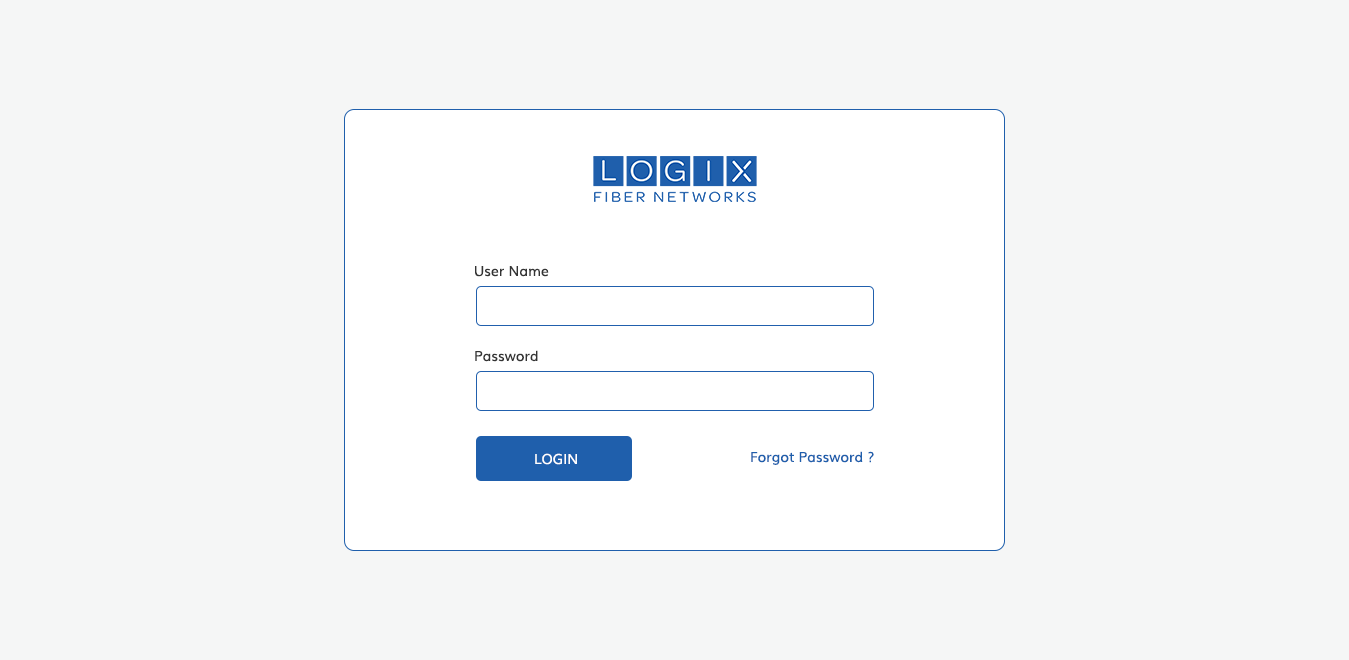        	2.1.1. DashboardAfter the successful login, the page navigate into  Home page of dashboard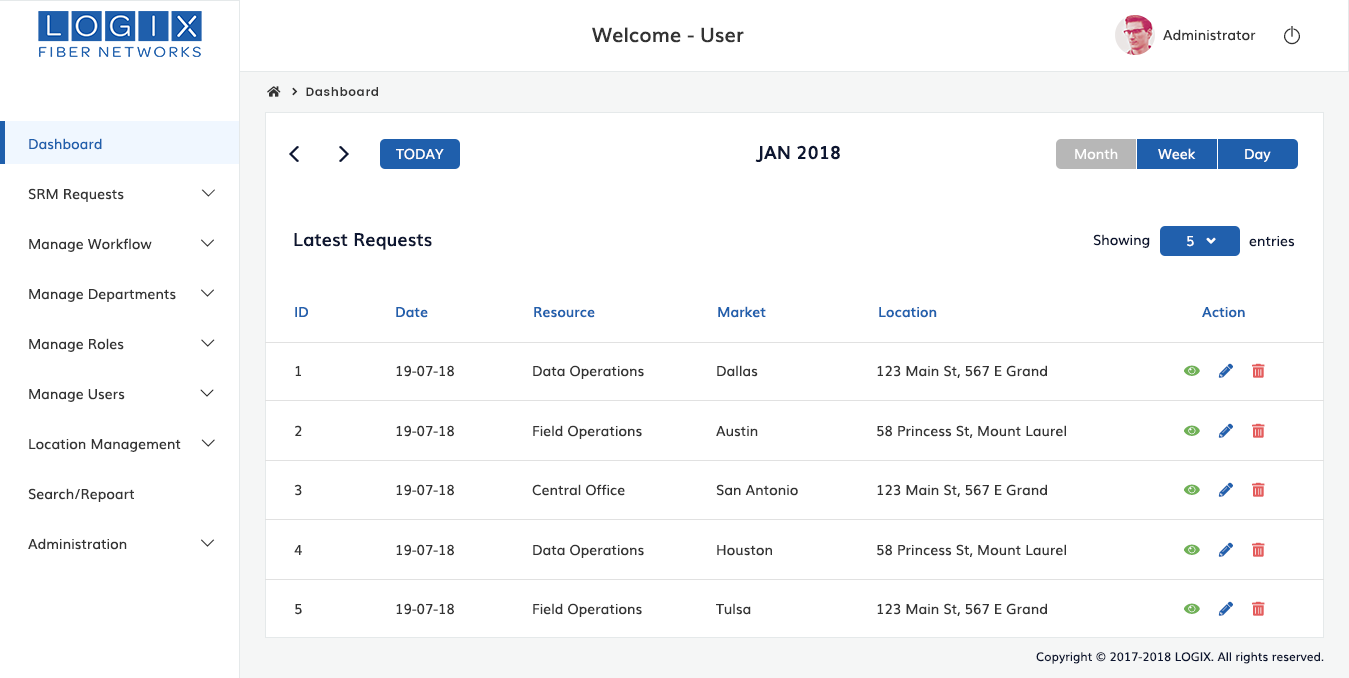 2.1.2 User Profile This section offers to  views the profile of logged users . If they need to  change  the theme, whether dark or light,can update  it by Appearance section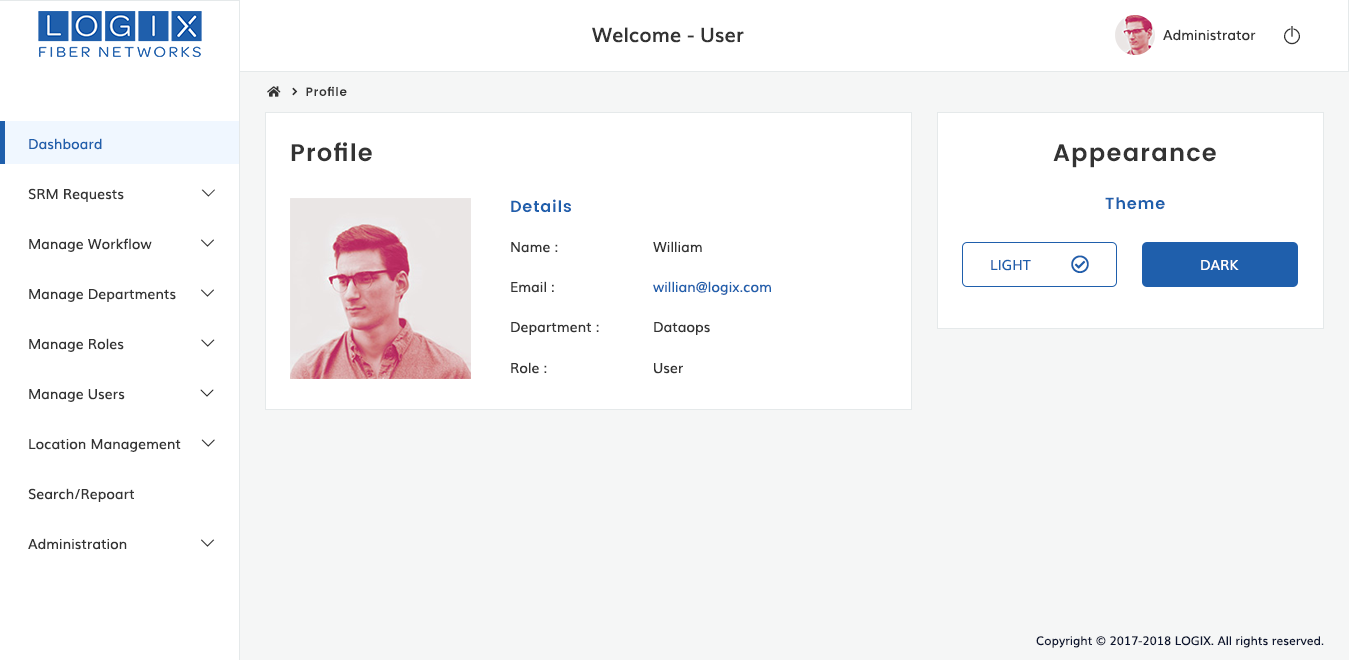 2.2 PUBLIC VIEWThere is a public calender view to mark the certain departmental and functional activities .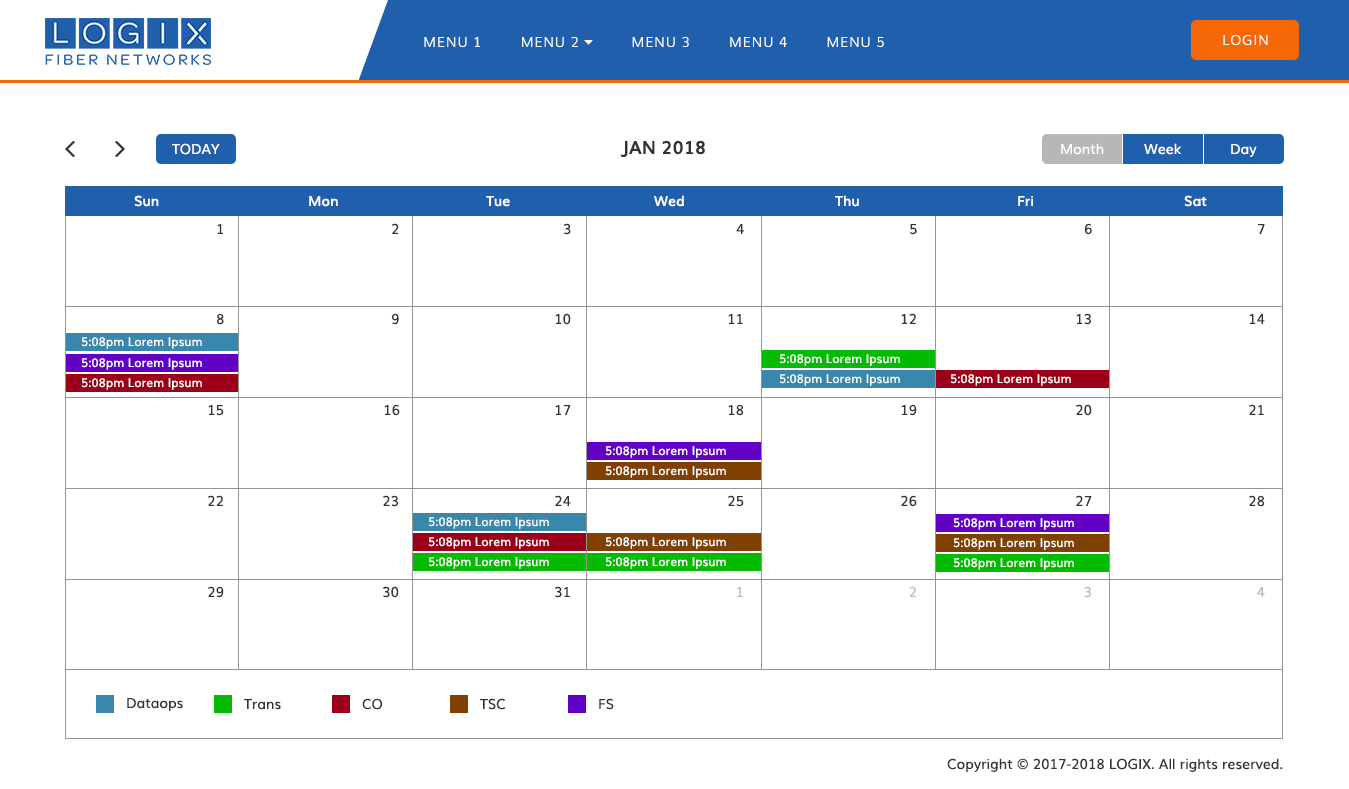 2.3   SMR REQUEST(SMR FORM)2.3.1 Create RequestThis section  will be used for create a new SMR request. Fill in the fields on the form, as appropriate.Send  a request to superior(higher authority) and wait, until we get a feedback or approval from the concerned authorities.Once the Request is Published by the NOC, the date/time of the change event will be added to the calendar with basic information along with it being  coded based on the department submitting the request 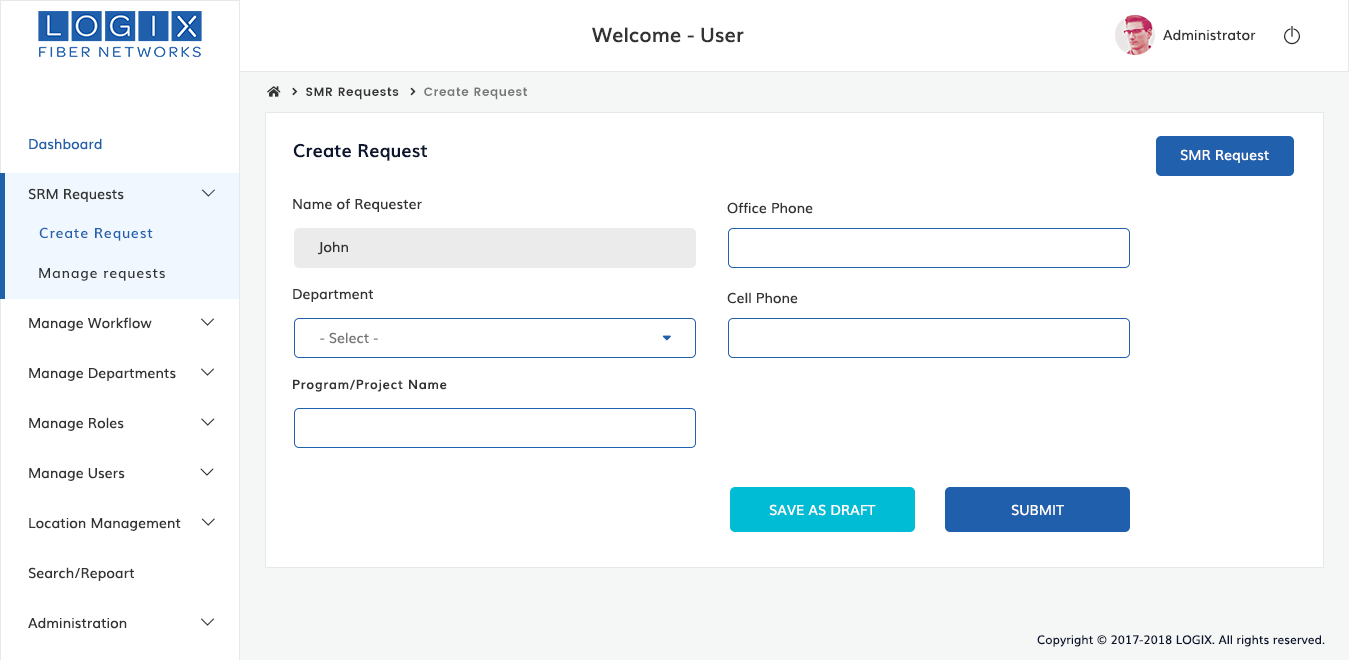 2.3.1.1 Proposed  Changes:After filled the request form ,they will send request to higher authority(superior) .The request form ,request number ,status of request data should be  display on the top of section. Next concerned authority will fill the remaining fields and submit to their superior. In history section shows, users name and details how many users requested , to related this project .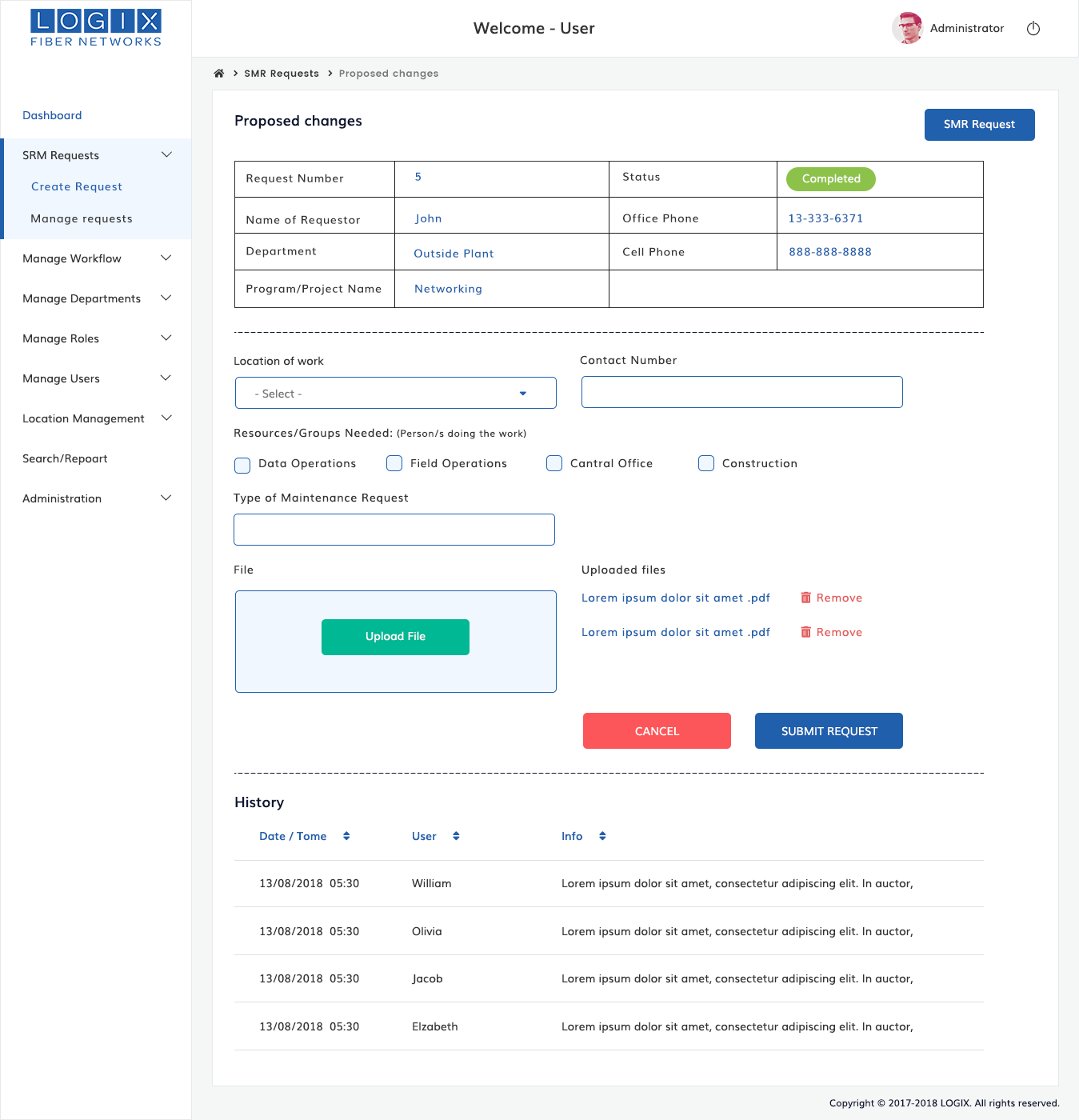 2.3.1.2 Submit SMRRequest form data and proposed changes form data will display  in this section .Next superior (higher authority )will fill the remaining section on the form and send to superior(higher department) .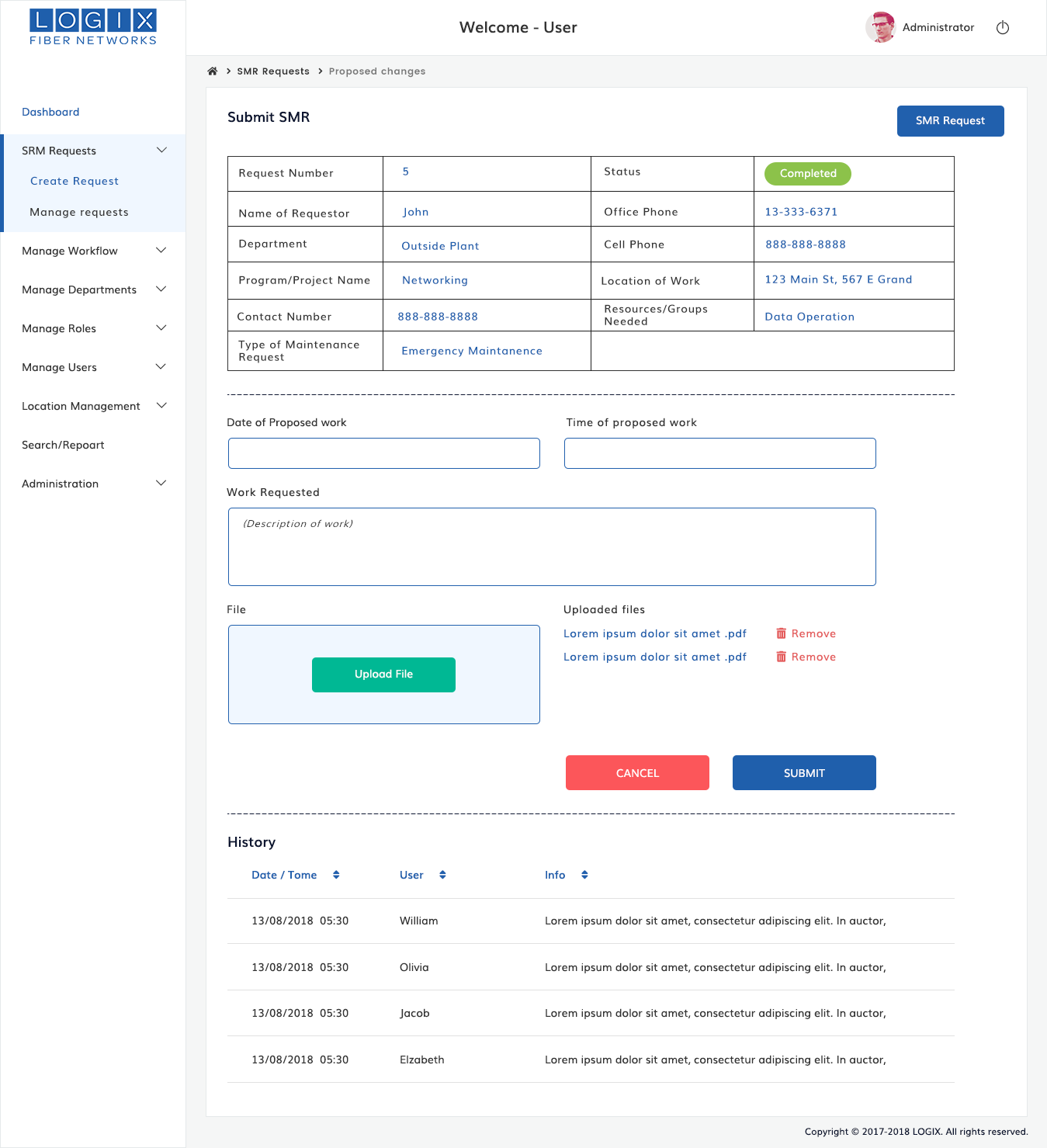 2.3.1.3 Review/Evaluate Customer ImpactsAfter submitted  the SMR request form ,Next higher authority(concerned department) will fill  on the form and send request to their superior get an approval for maintenance .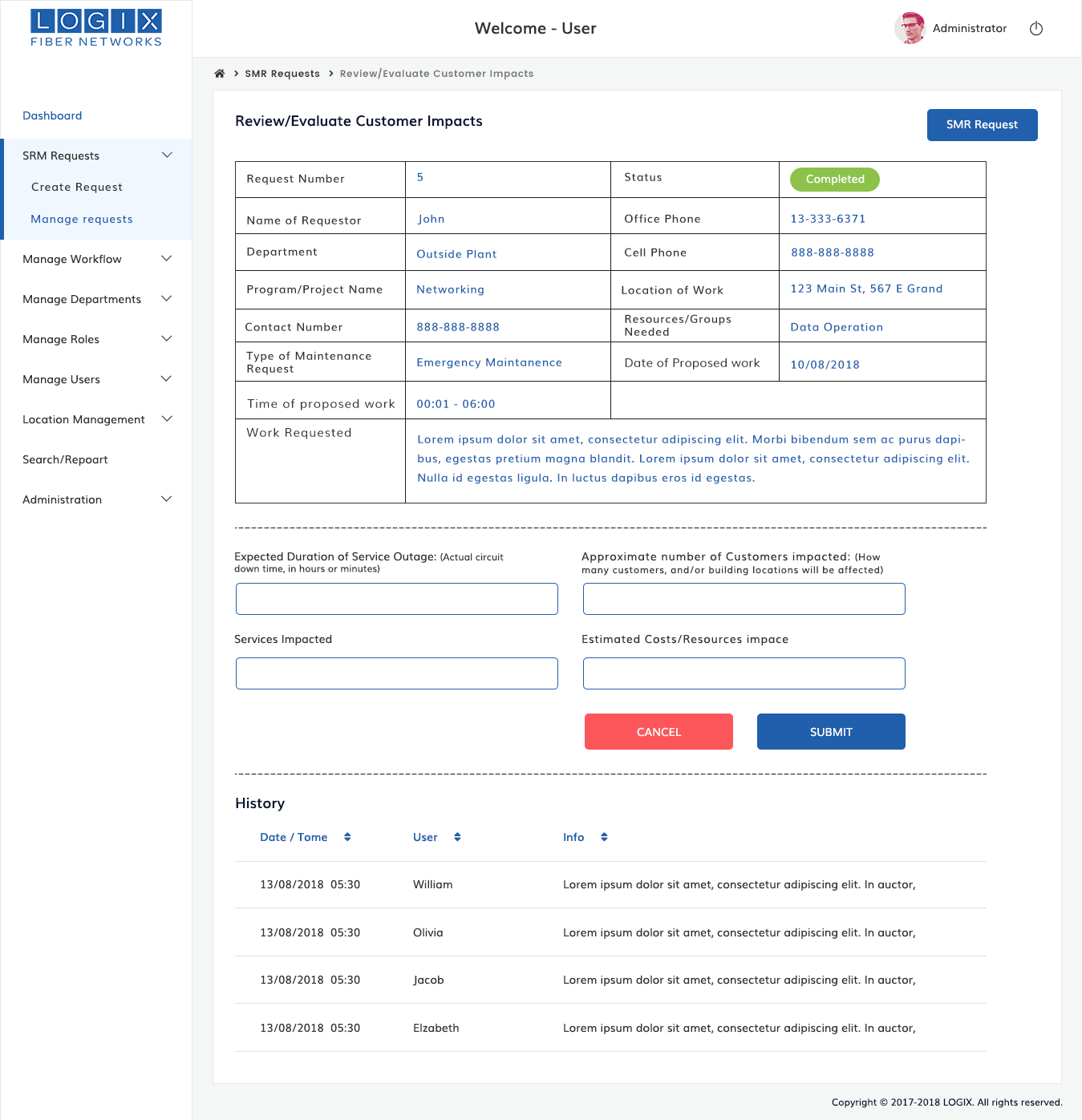 2.3.1.4 SMR Validation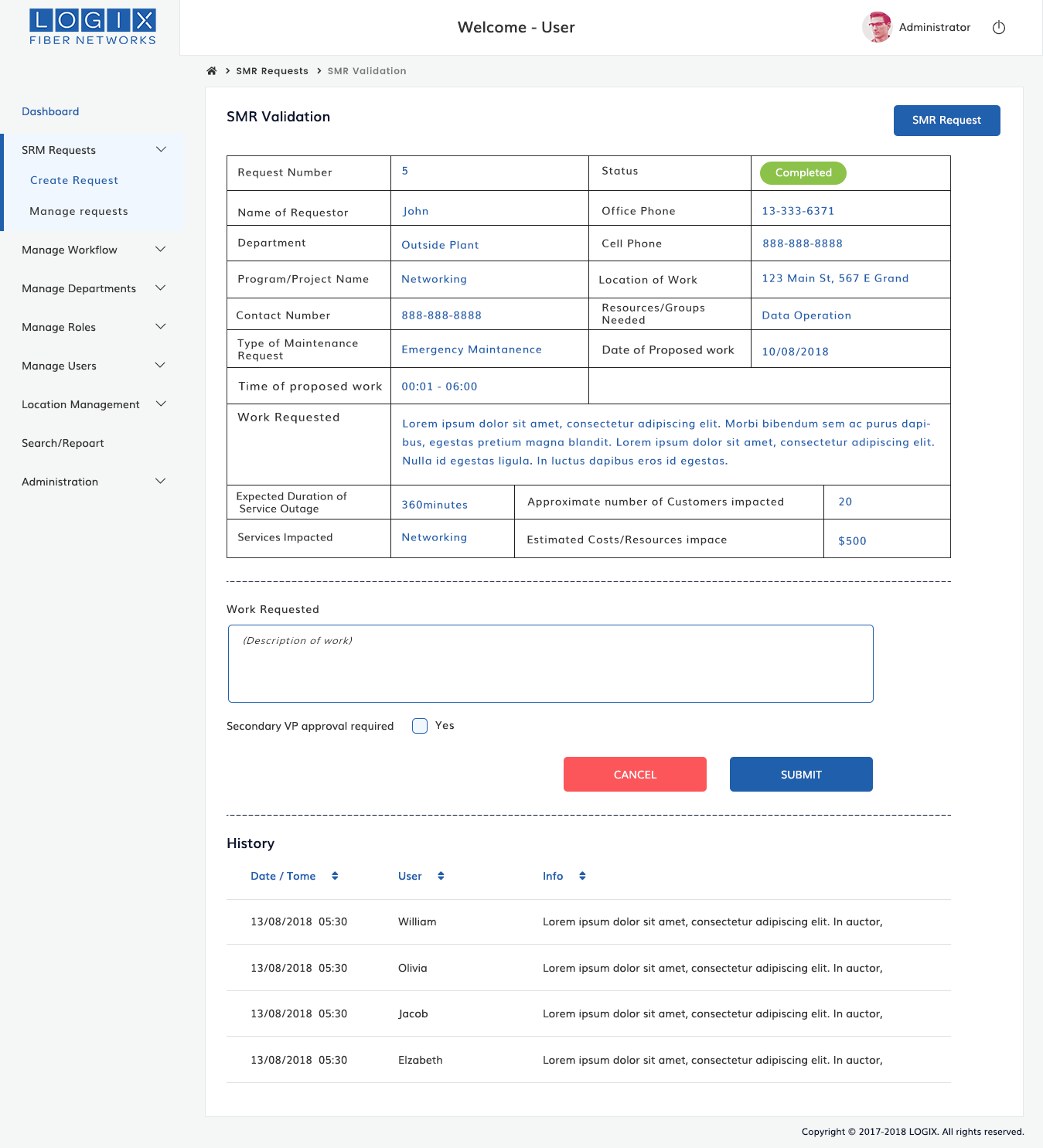 2.3.1.5 Re-analyzePrevious requested and entered  the information will display here.If you want to change or update the data( proposed changes form and submit SMR form data) ,you can update the  information through reanalyze form .Once you are done  click submit request button. After gathering all the information, will send request to his higher authority for get an  approval, the higher authority should schedule the date for maintenance.Once the request  is approved. It will send to NOC for confirmation. The request will show on the SMR Calendar and email notification will receive to the orginator.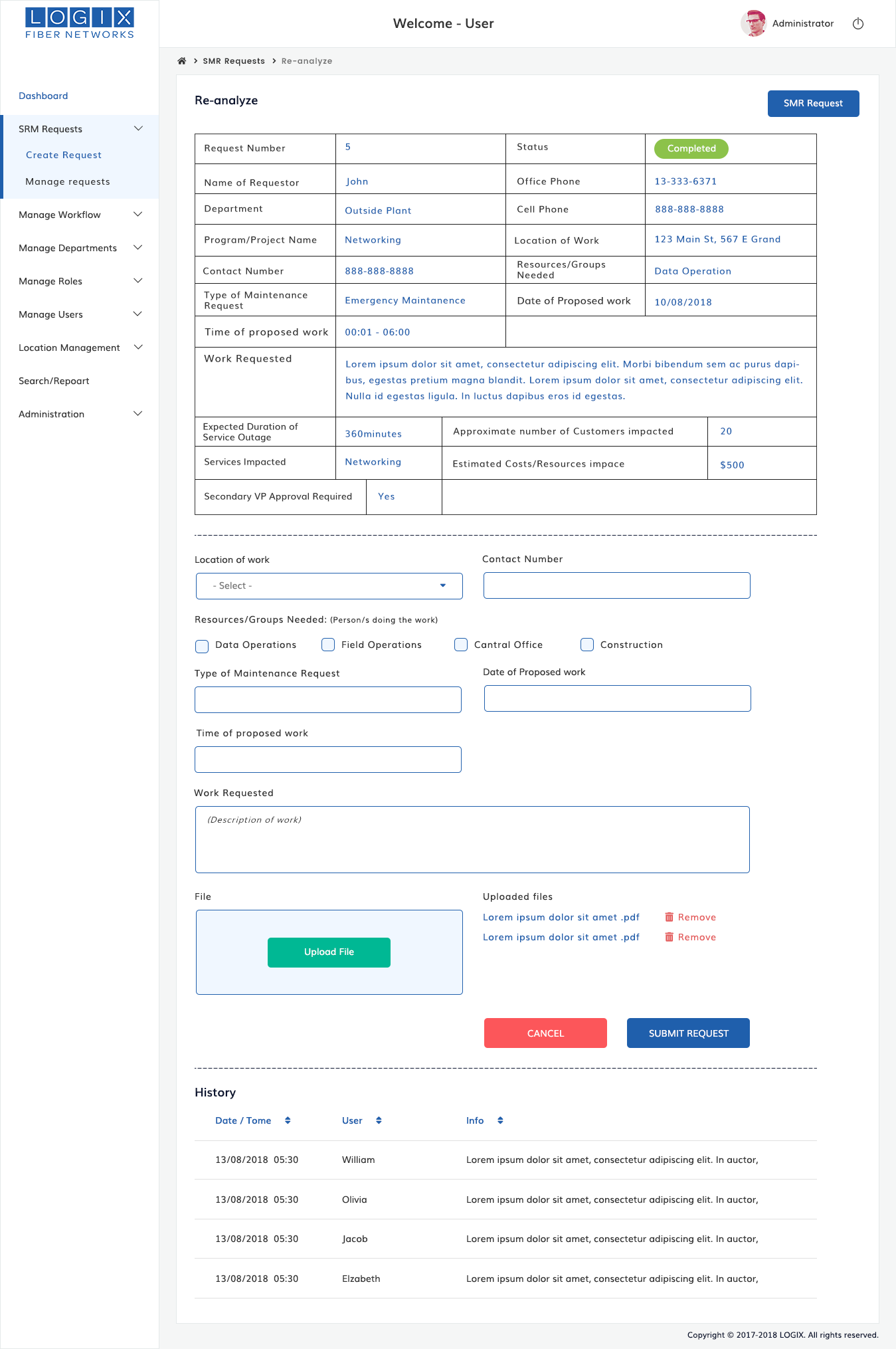 2.3.2  Manage Request	List of all Requests as shown in the below, Action column  offeres to view,update and delete the request.View icon enable us to viewed the information ,Edit icon enable us to edit the fields as per our needs and once you are done save it.Delete icon is used to remove or delete the unwanted requests.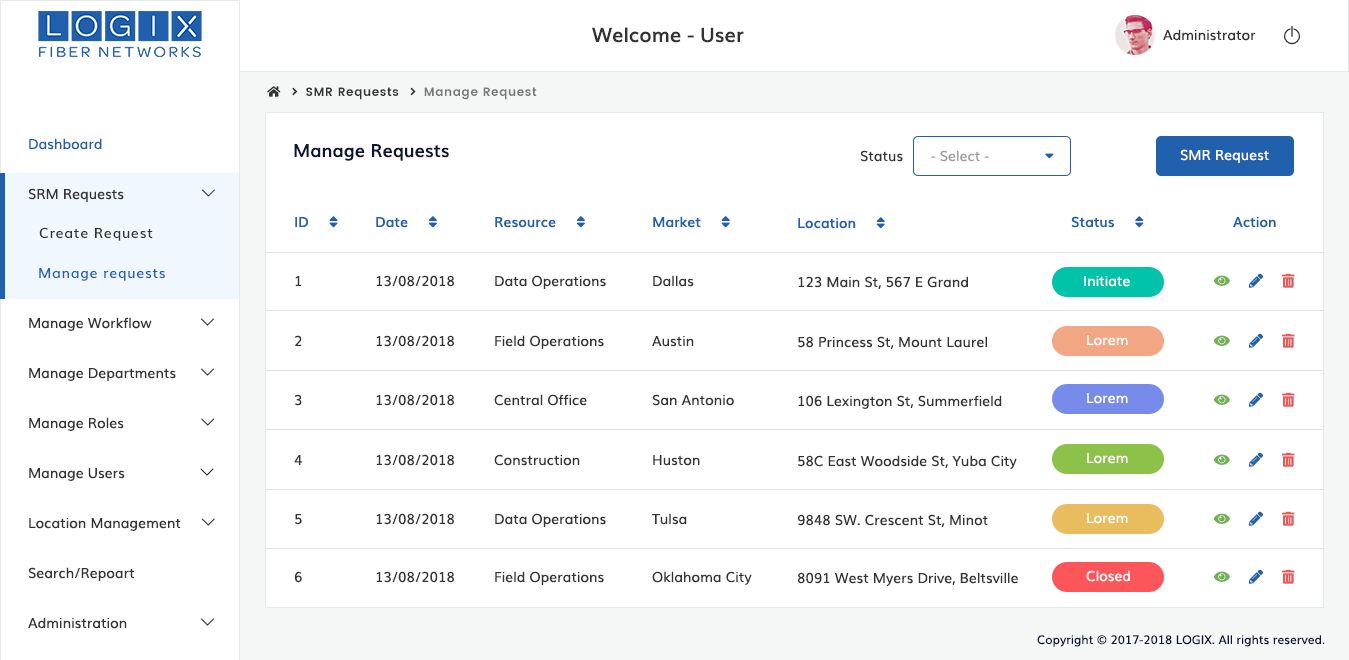 2.4 MANAGE WORK FLOW   This section offers you to know the flow of  current status of the each project or program.2.4.1 Work Flow:This sections is used ,able to know the current status of project and activities .Action column  offeres to manage  the activities   update and delete  all information.manage activities icon enable us to viewed the activities ,Update icon enable us to update  the fields as per our needs and once you are done save it.Delete icon is used to remove or delete the unwanted information.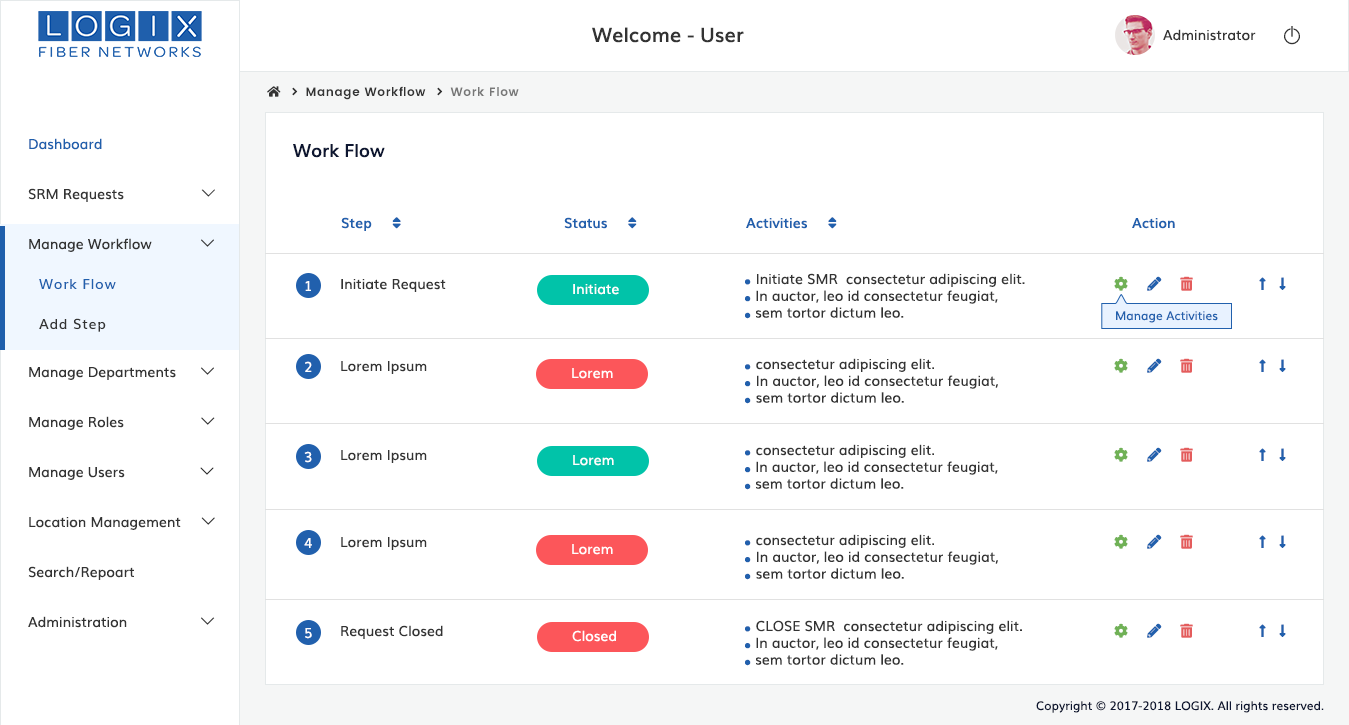 2.4.2 Add Step: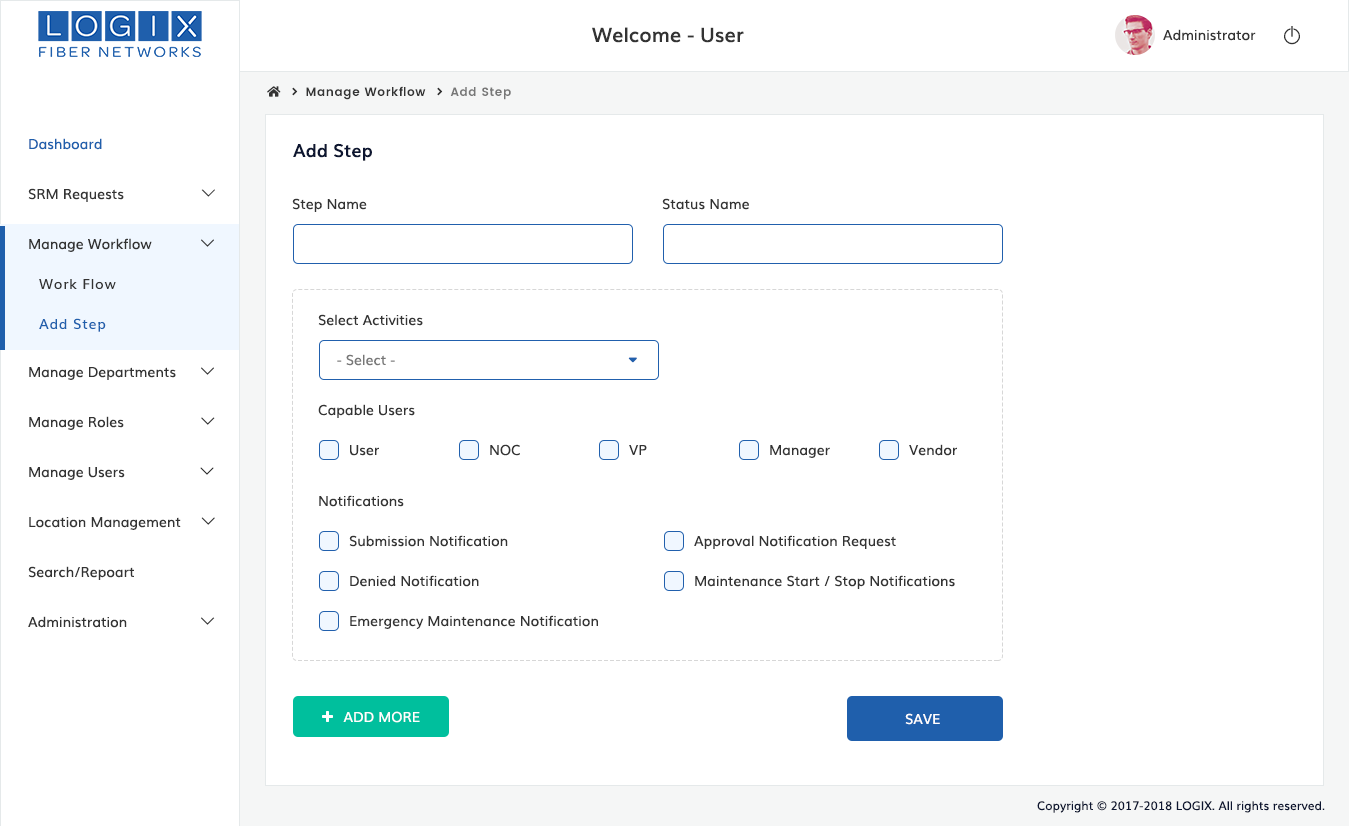 2.5 Manage DepartmentsTo Setup & Manage Departments, Follow These Steps:2.5.1 Create DepartmentCreate any department as per need.To create a new department, Enter the name of the department and descriptions.Click on the 'Save ' button or press the Enter key on the keyboard. The new department will be created and shown in the list of departments. Now you can add members to the newly created department.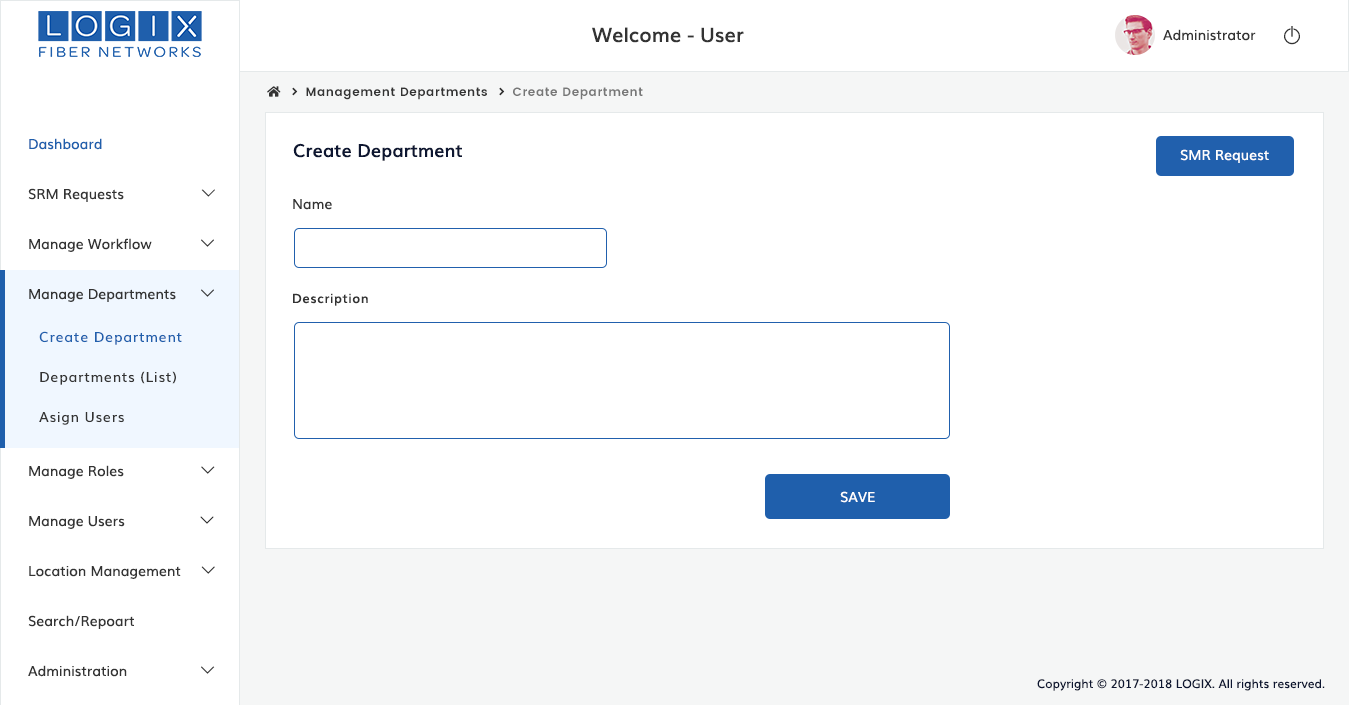 2.5.2 Departments(List)List of the departments and view it.There will be an Action section in the department list table .When click an edit icon you can update the information as your need .When click delete button, the selected  information  will be deleted.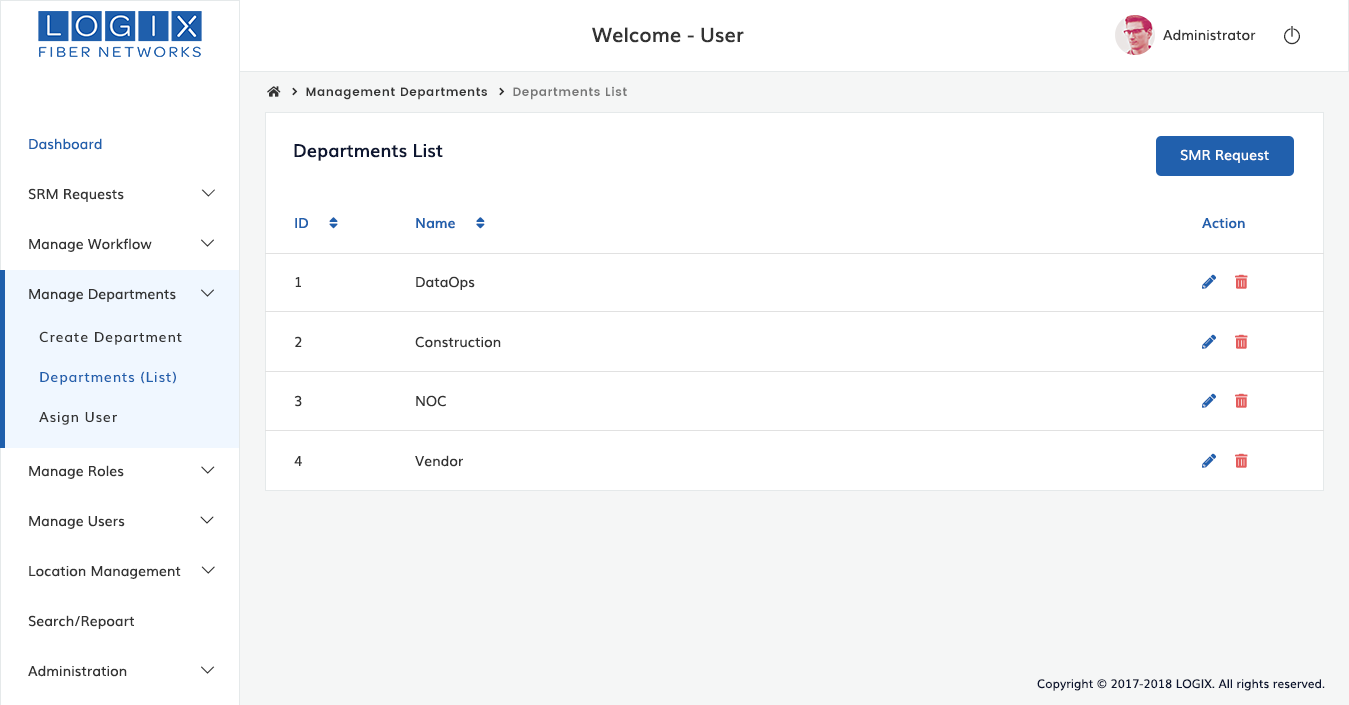 2.5.3 Assign UsersThis section is used to  specifies single or multiple users  can assign or  add  to your department.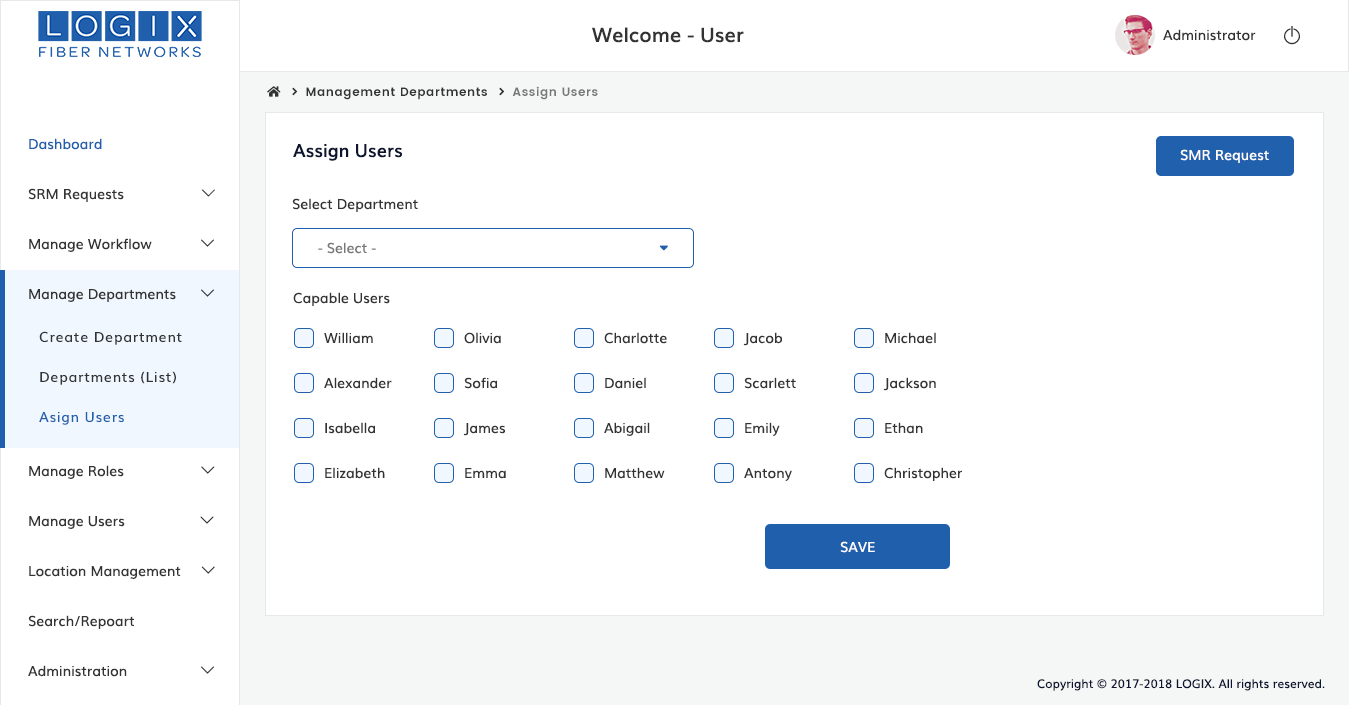 2.6 MANAGE ROLESManage roles  is used to create ,remove and assign any roles to users.2.6.1 Create RoleAble to create ,remove and assign roles to users as per needs.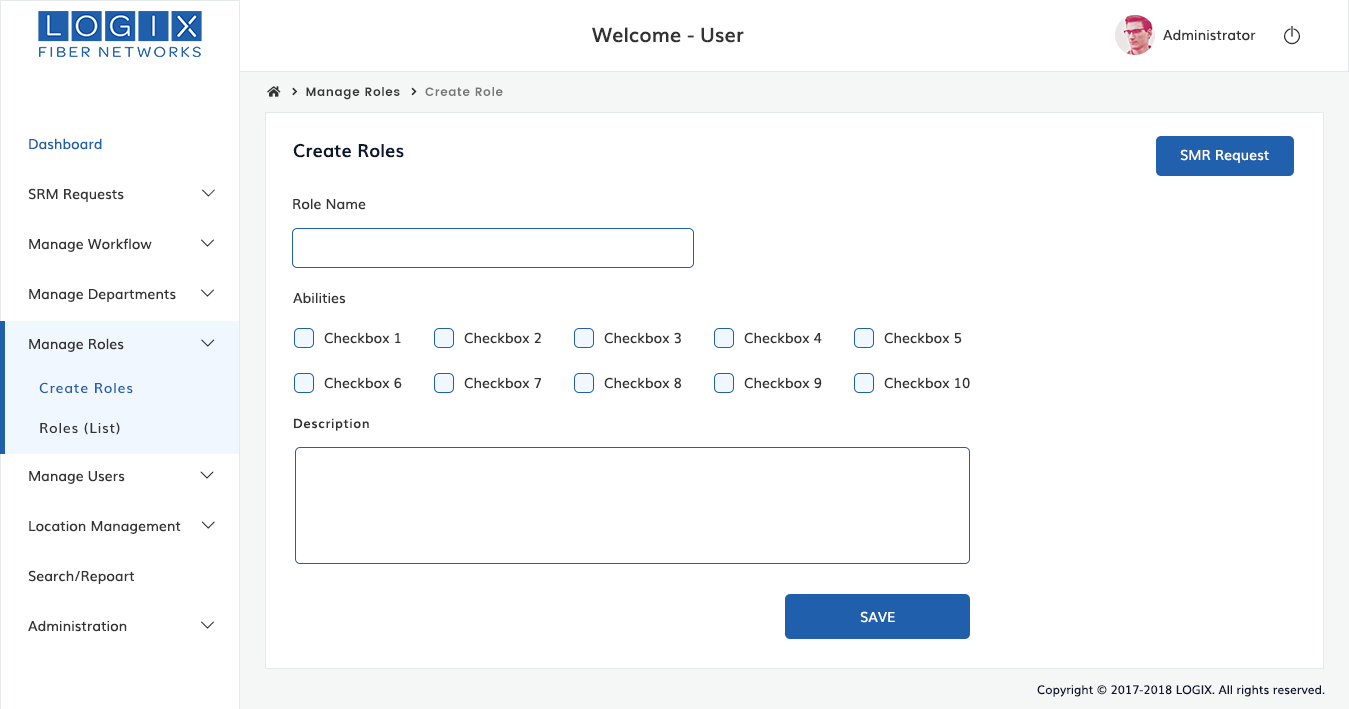 2.6.2 Roles(List)List of Roles and view it,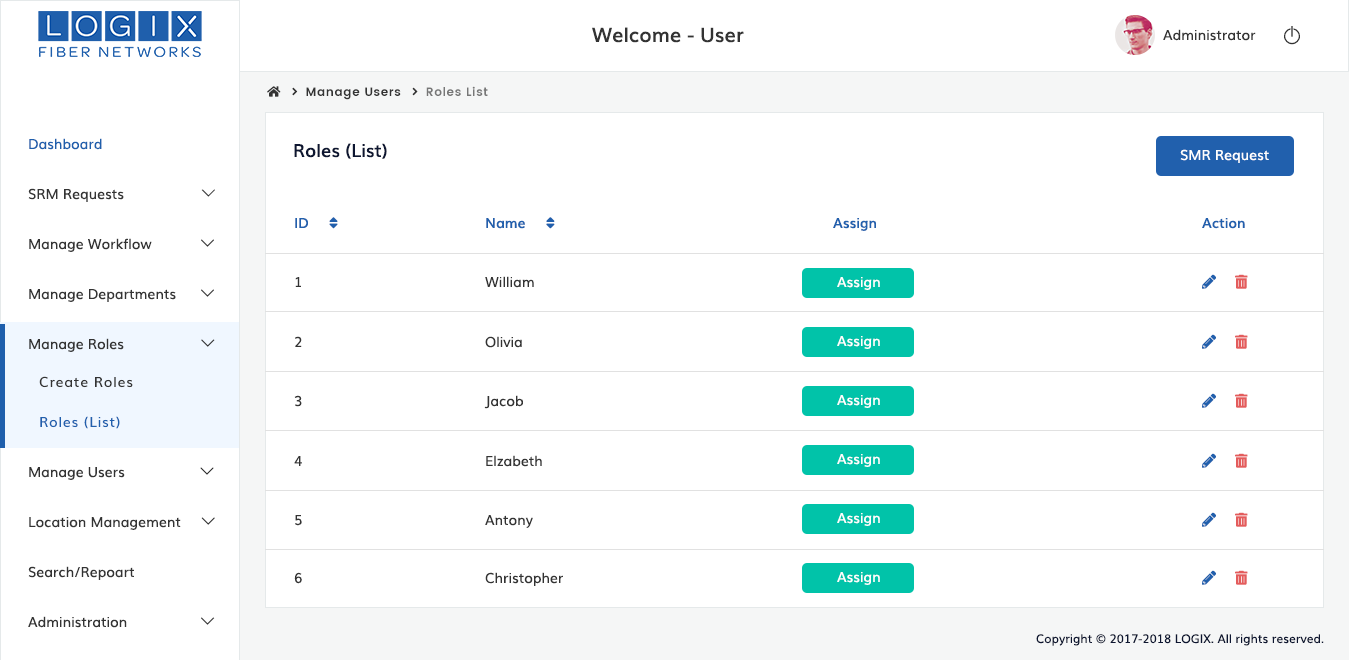 If let us click assign button, one popup will display we will get multiple users and choose as per our need.Then save it. Roles will be assigned  to chosen users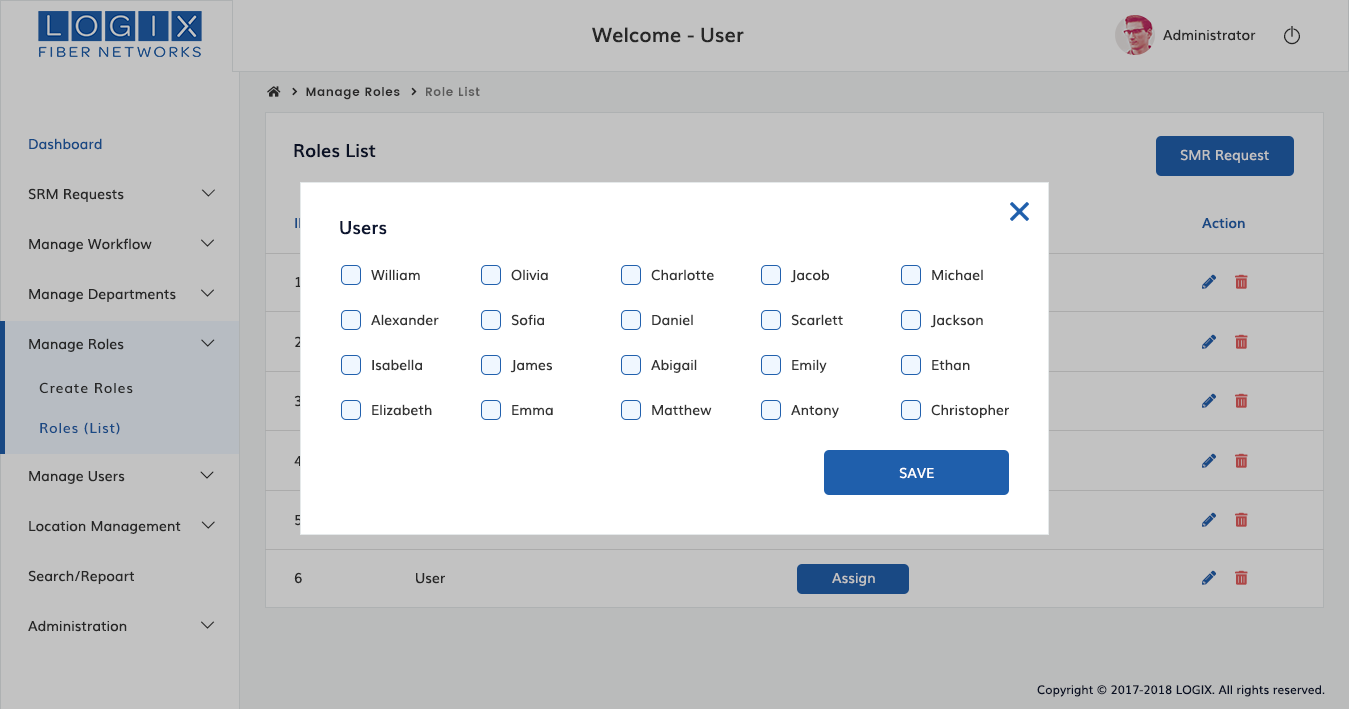 When click delete icon , popup will display  “Are you sure want to delete this list” ,if  click yes the the  data will be deleted.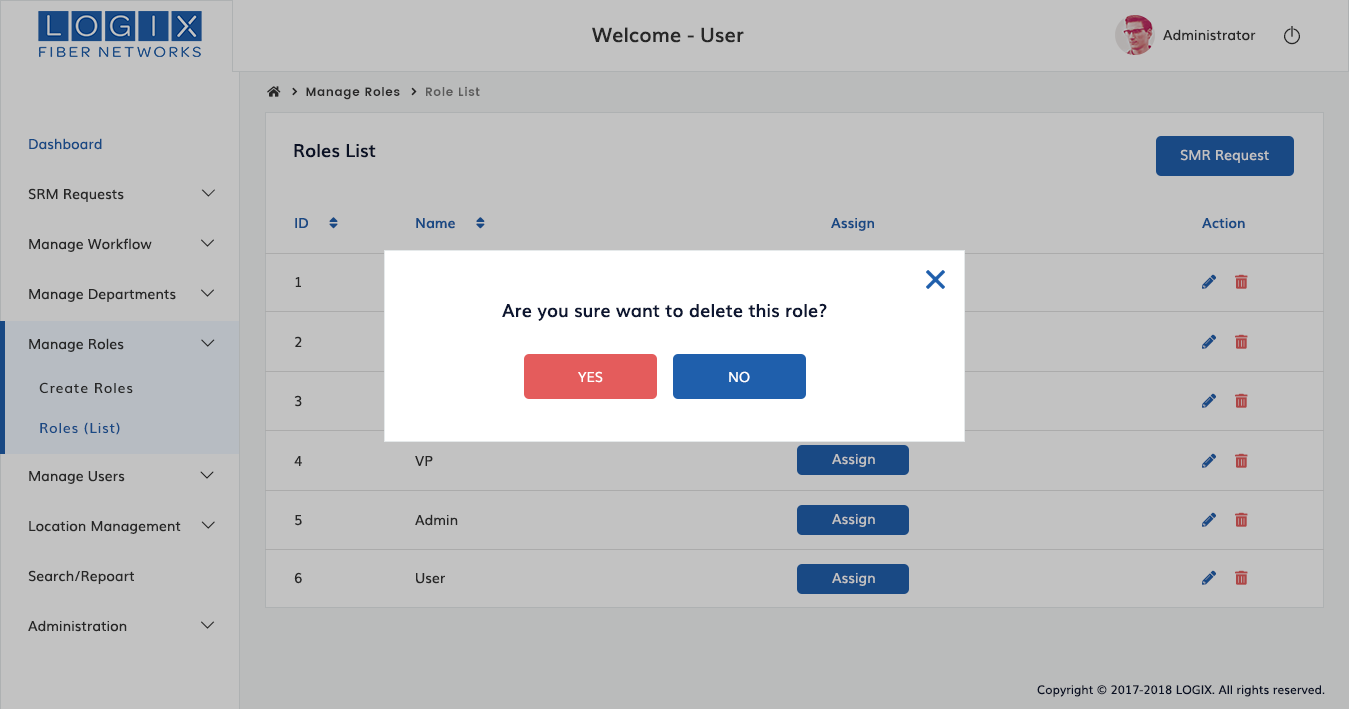 2.7 MANAGE USERSManage users is to create or add new users or update users or to delete users from the department2.7.1 Create UsersIf you want to add users to the department, you need to create a department first, and then add the user afterwards.To create a new user , Select the "Create User" from the menu in the left side.Enter  the name ,Email,select a particular department name  and role  from the  role dropdown list  and also  click option if  you  do not  receive Email Notifications and save it .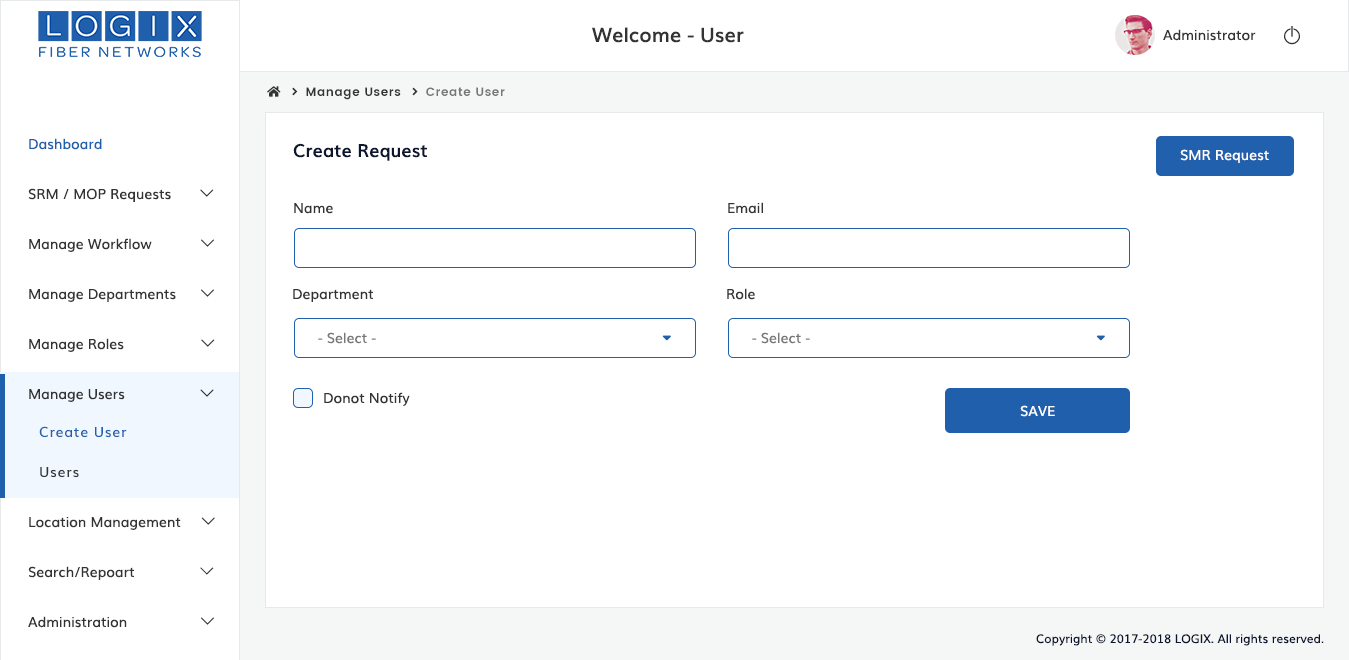 2.7.2 Users(List)List of Users as shown in the below, Action column  offeres to edit and delete information.Edit icon enable us to edit the fields as per our needs and once you are done save it.Delete icon is used to remove or delete the unwanted fields or data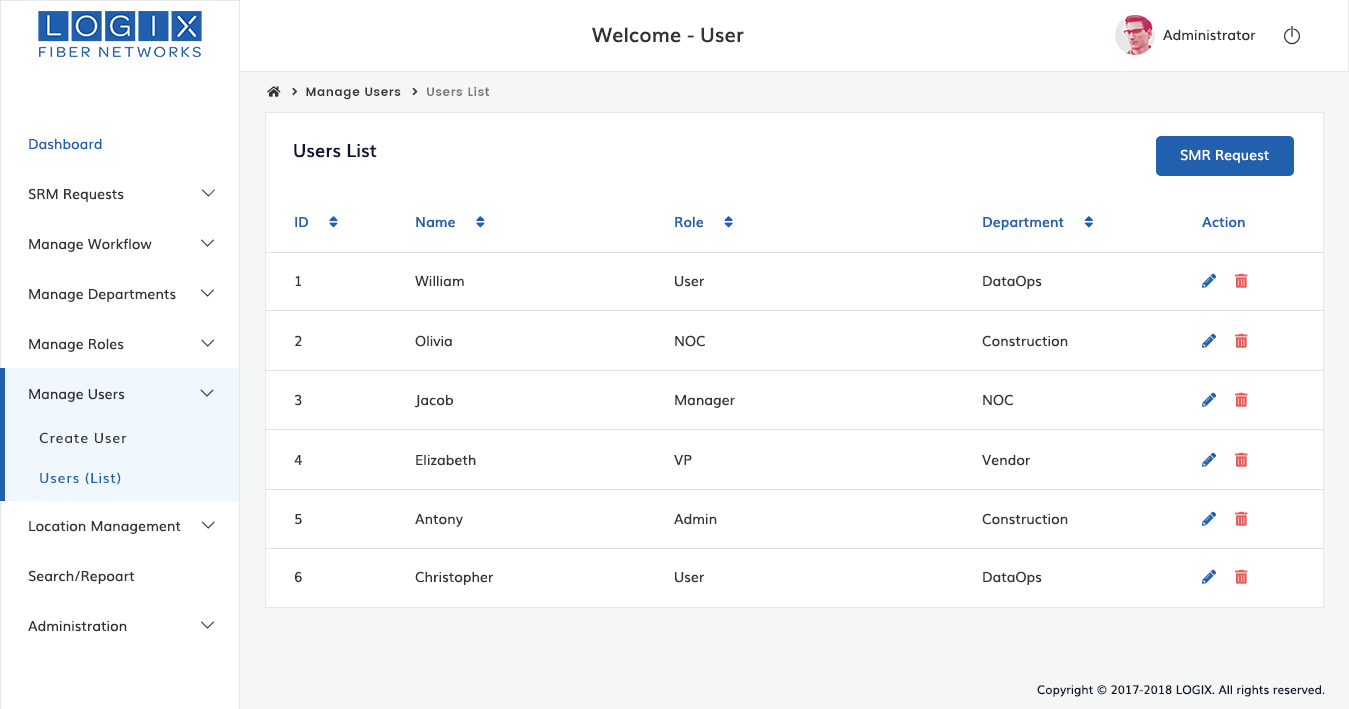 2.8 LOCATIONS MANAGEMENTLocation management is to find out the specify location of the device .After find out the request will  be send to the Authority.2.8.1 Create MarketCreate a new  market  (city) as per your need,This market field will help to ways of finding impacted device of particular city.  To create a market, writedown the name of market,Description about market and save it.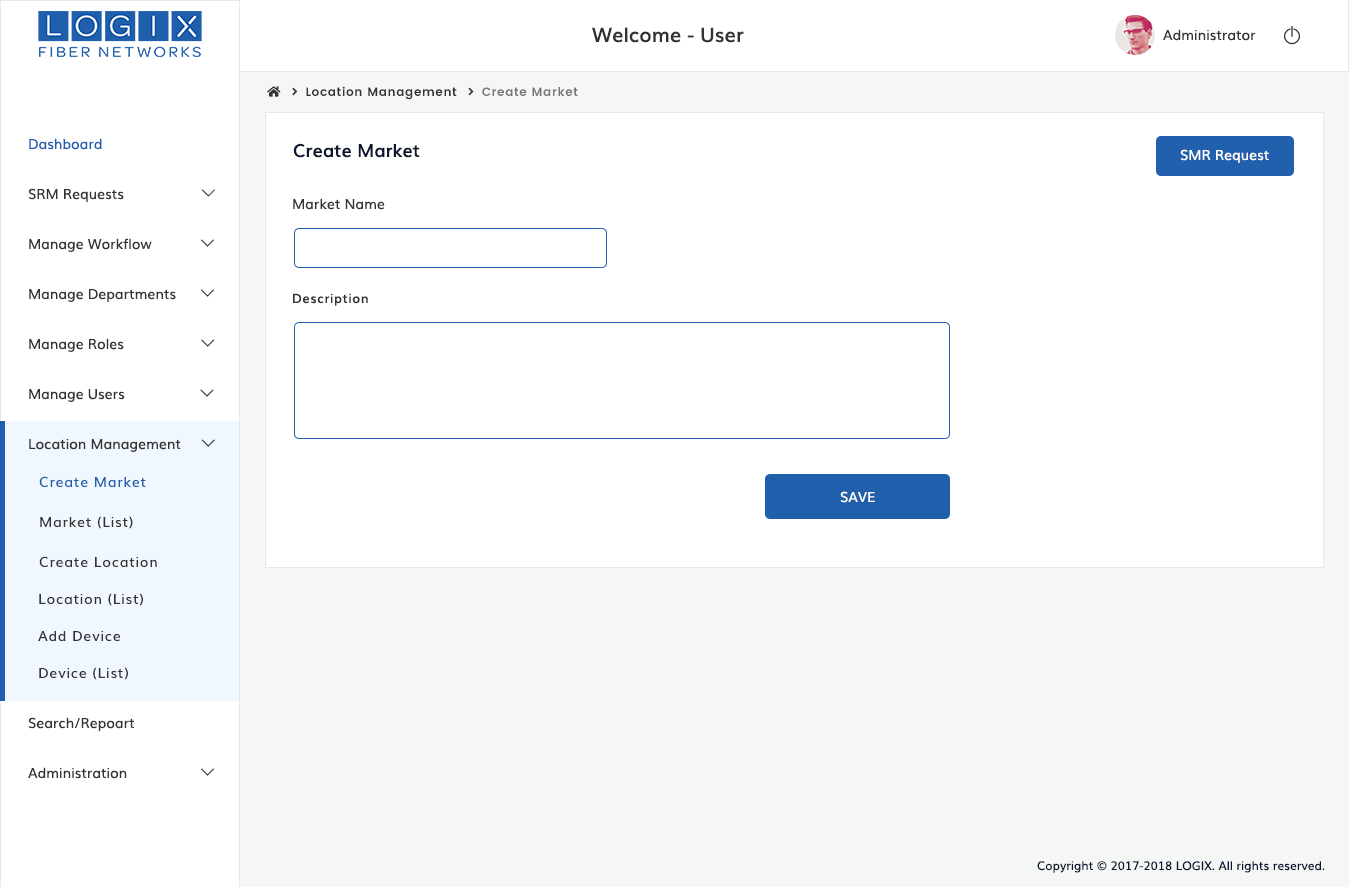 2.8.2 Markets(List)List of markets and view it( Make list of market as wire firm). 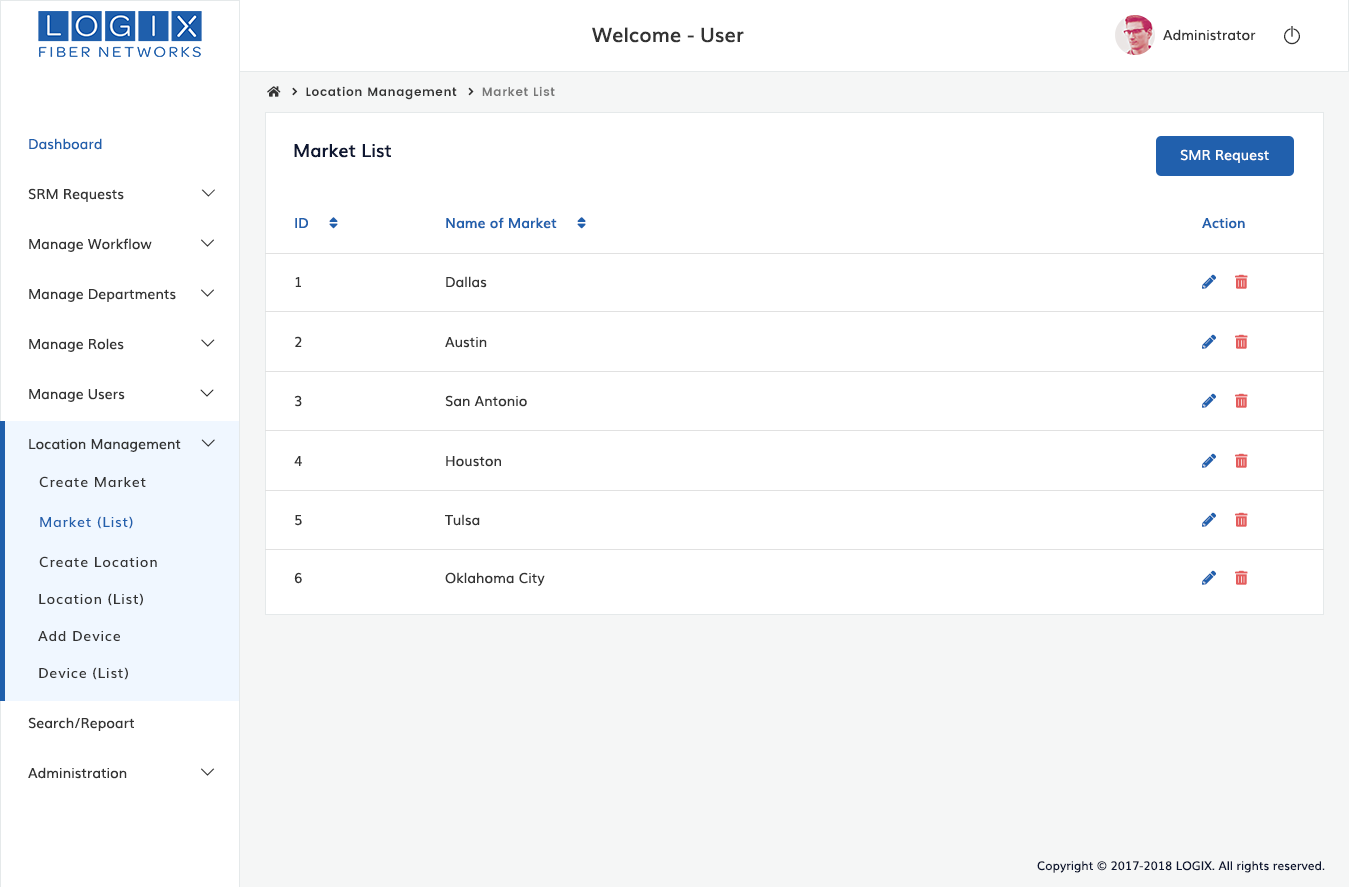 2.8.3 Create LocationCreate any location for  the market as per need .To create a location ,choose a market name from the provided list. Then write down the location of location field (Eg: 123 main st,567 E Grand), add description about location in the description section  and click save button.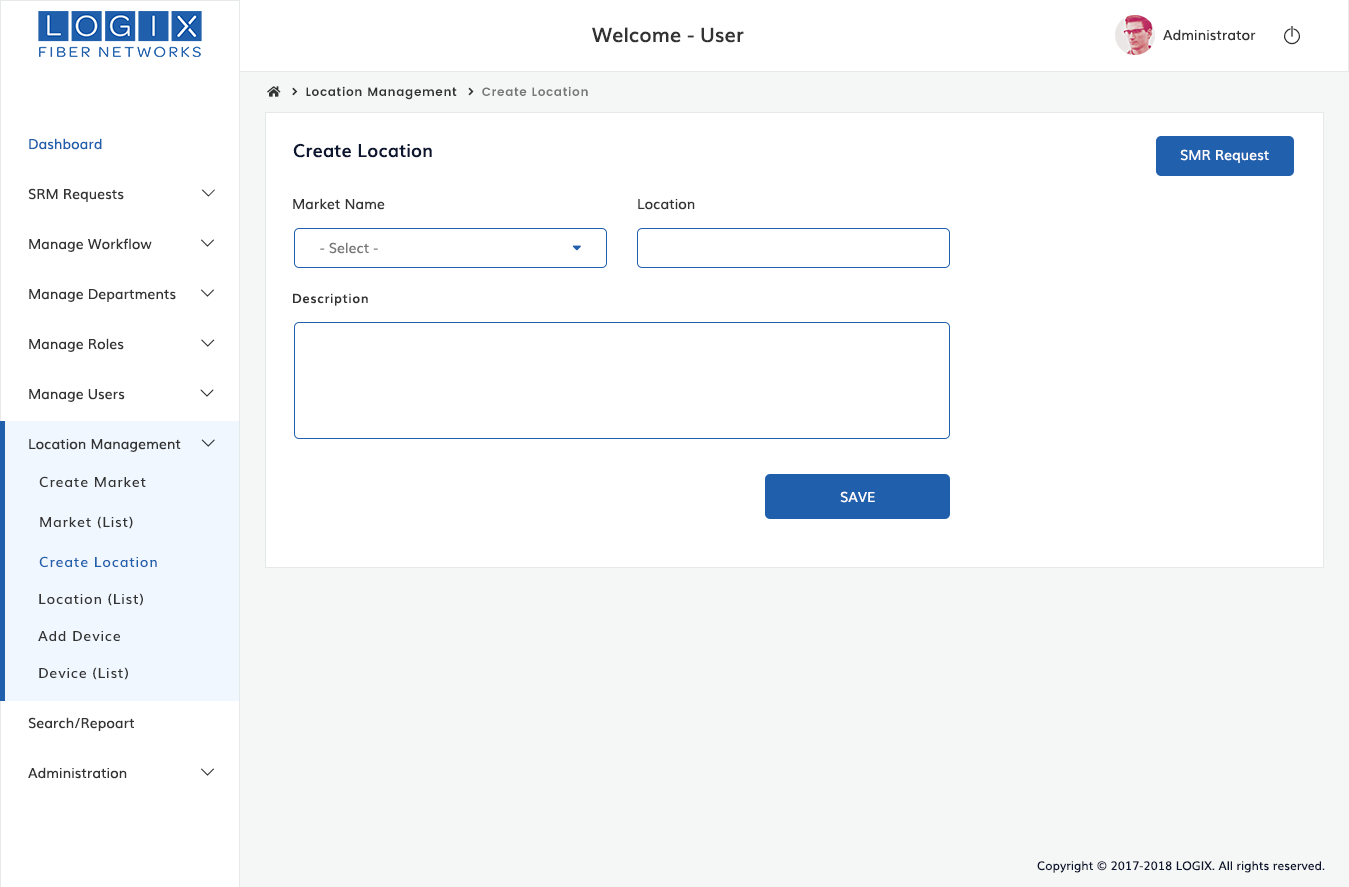 2.8.4 Locations (List)List of locations shows as follows,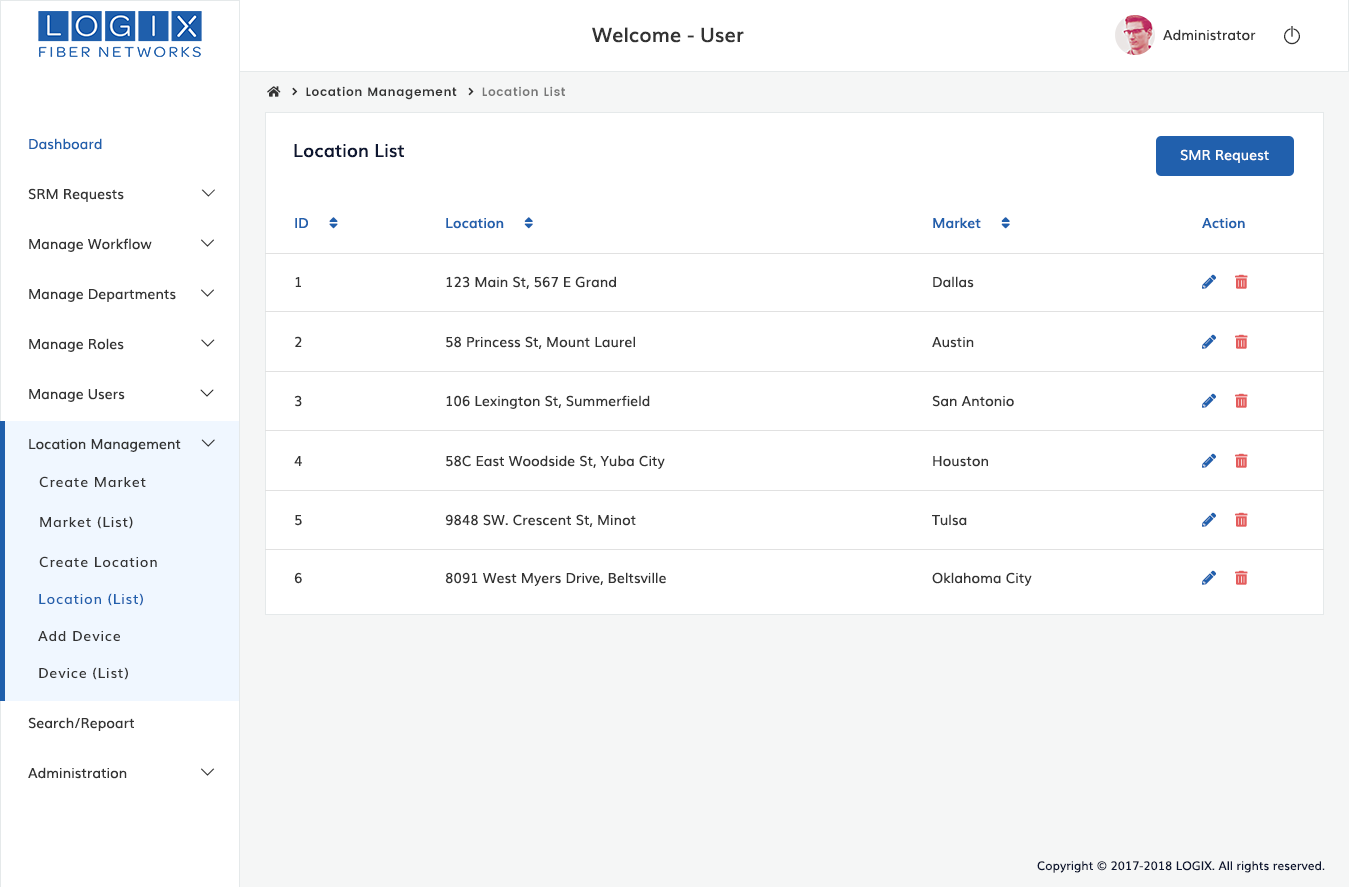 2.8.5 Add DeviceDevices used to setup the most common type of devices used by the public.Examples Network hub,Network switch,router.Follow the instructions to add Device,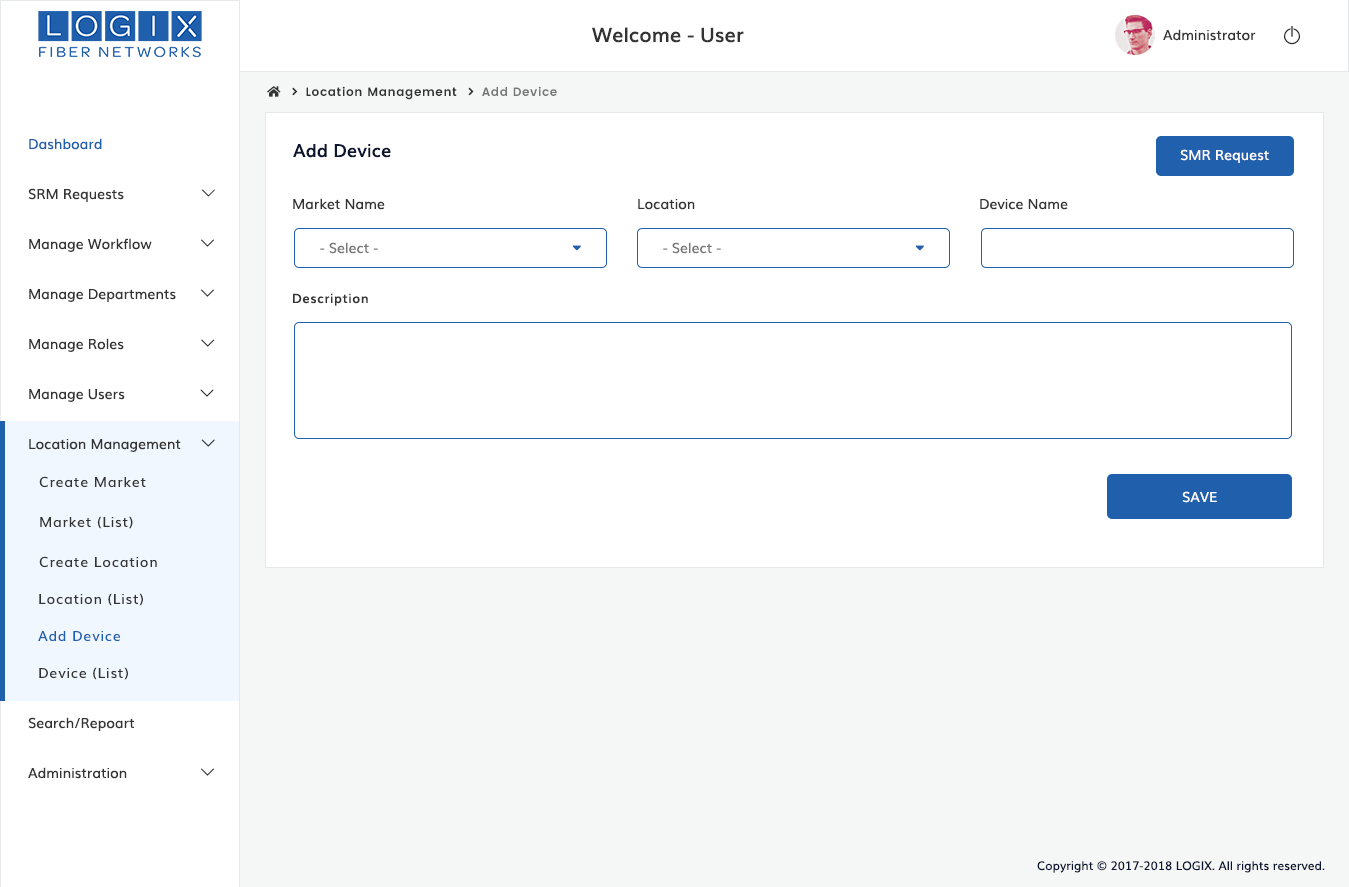 2.8.6 Device(List)List of Devices as shown in the below,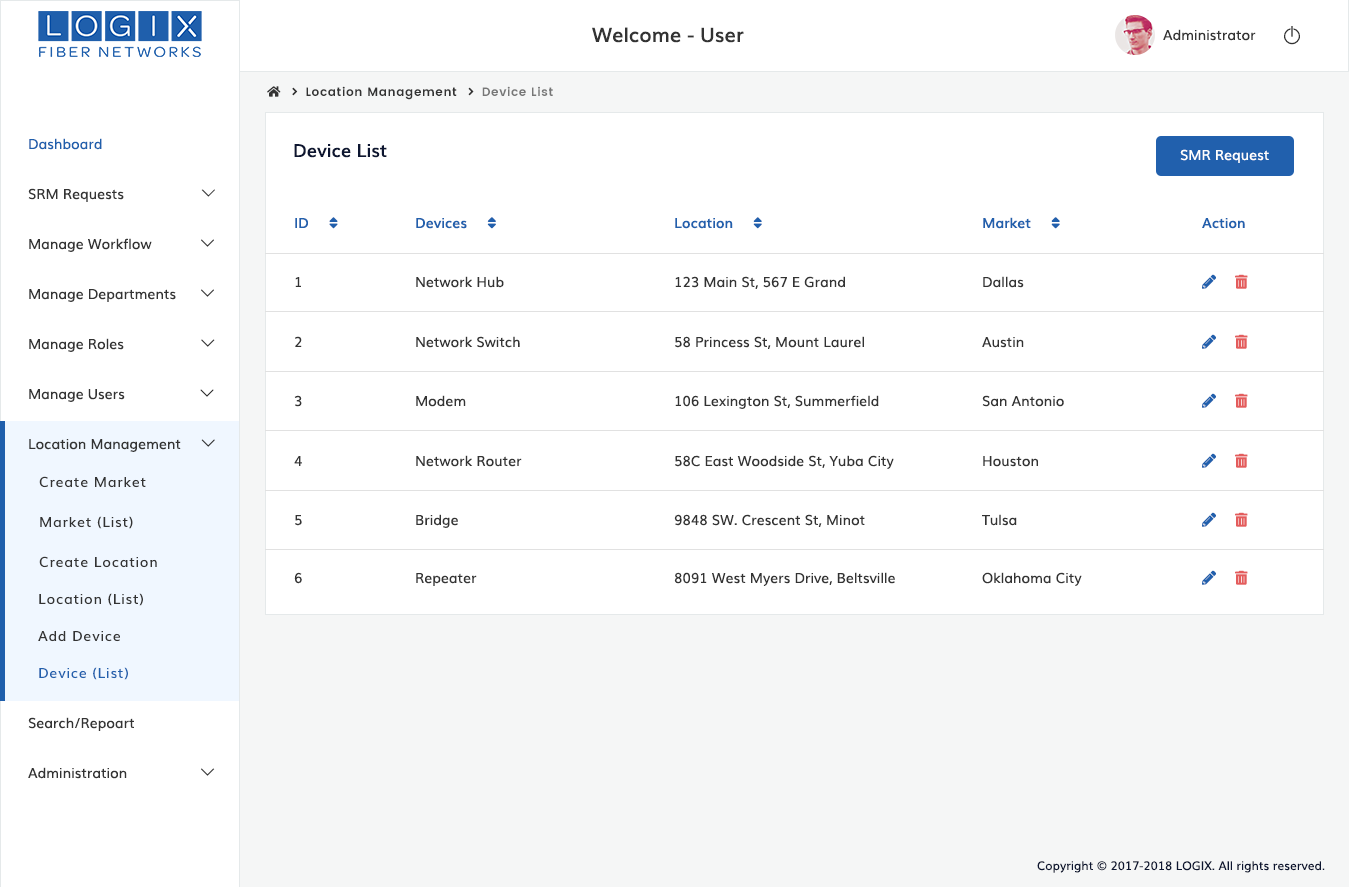 2.9  SEARCH/REPORTThis section offers you to find anything by name,location,device,submitter and date.   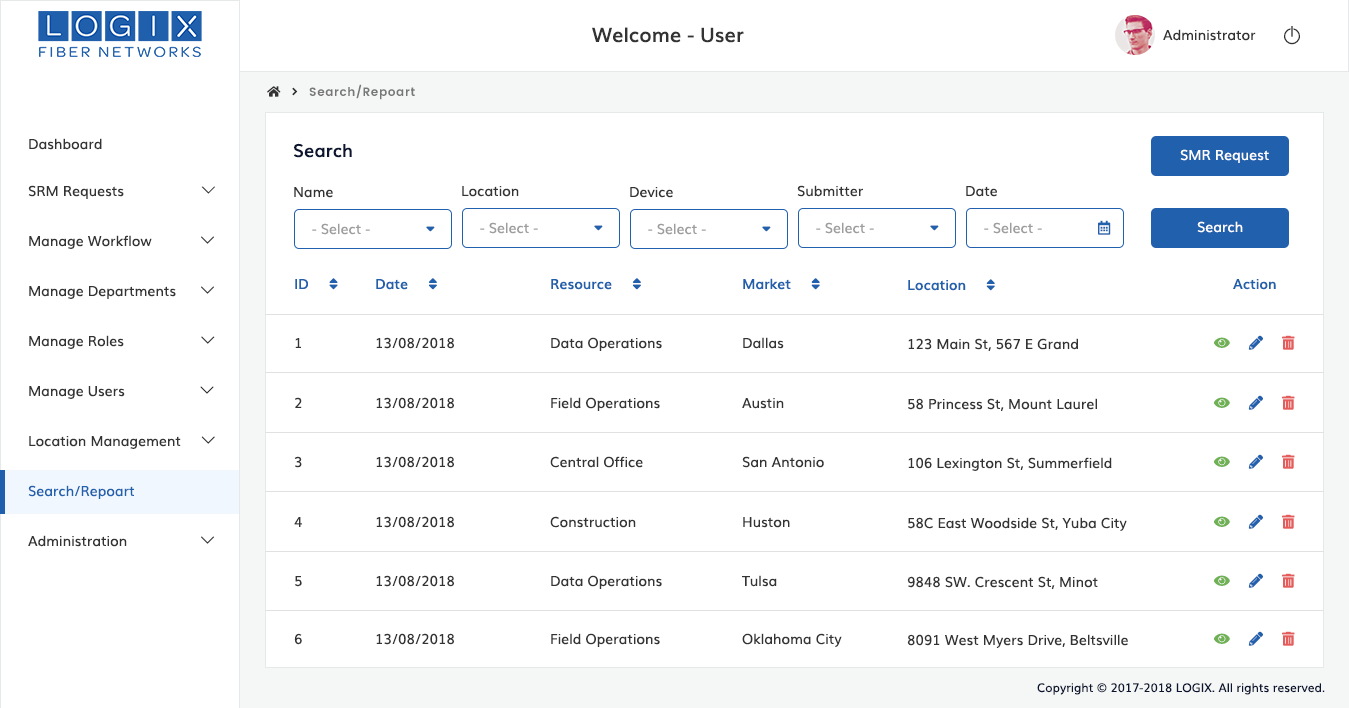 3.0 ADMINISTRATION 	3.0.1 Submission NotificationThis section specifies to save Notification message. The Submission Notification will receive to Originator via email.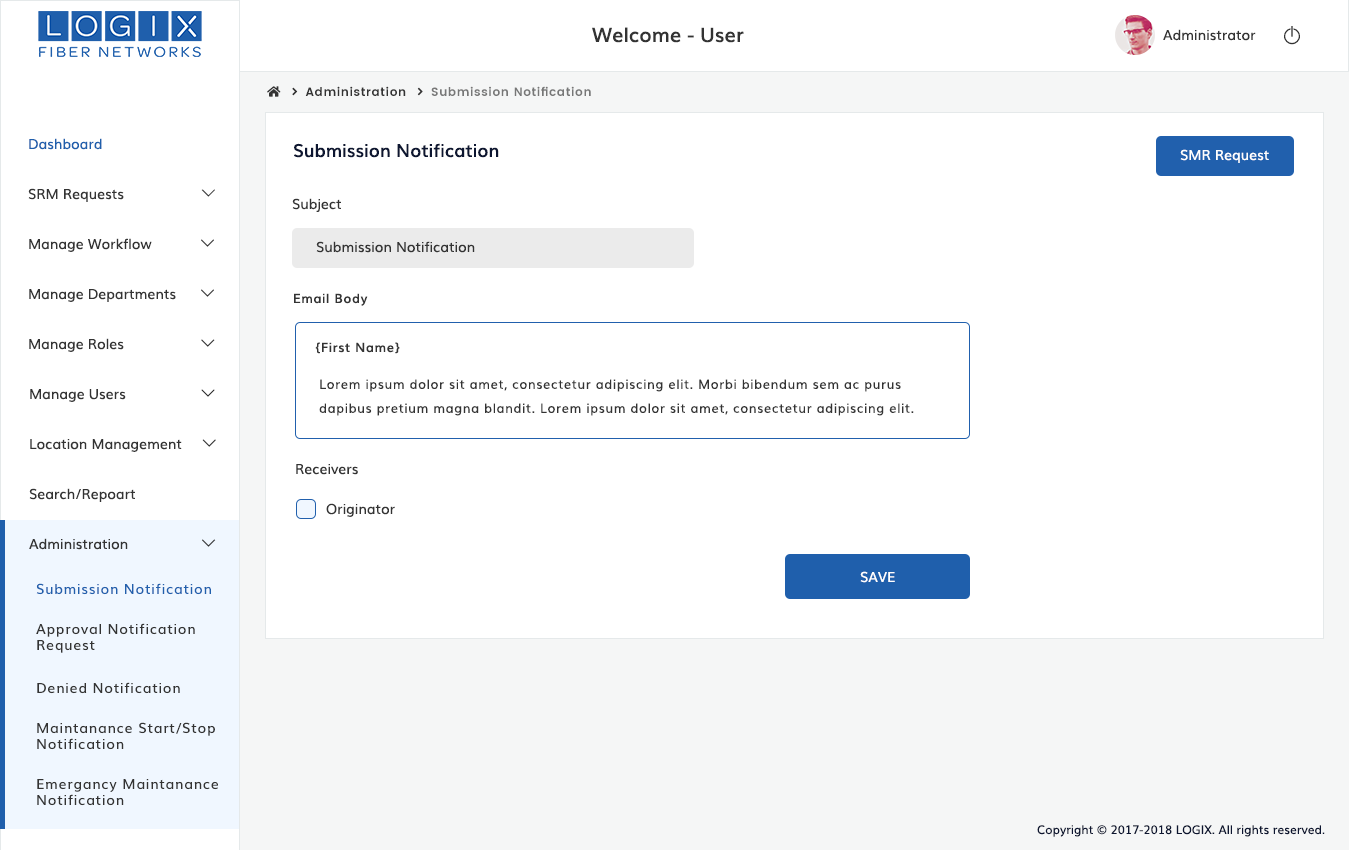 3.0.2 Approval Notification RequestManagement approval email that lets them know that Request is ready for approval or rejection which includes a summary of the submission and a link for them, sending them back to the system to Approve/Deny the request directly and also provide comments.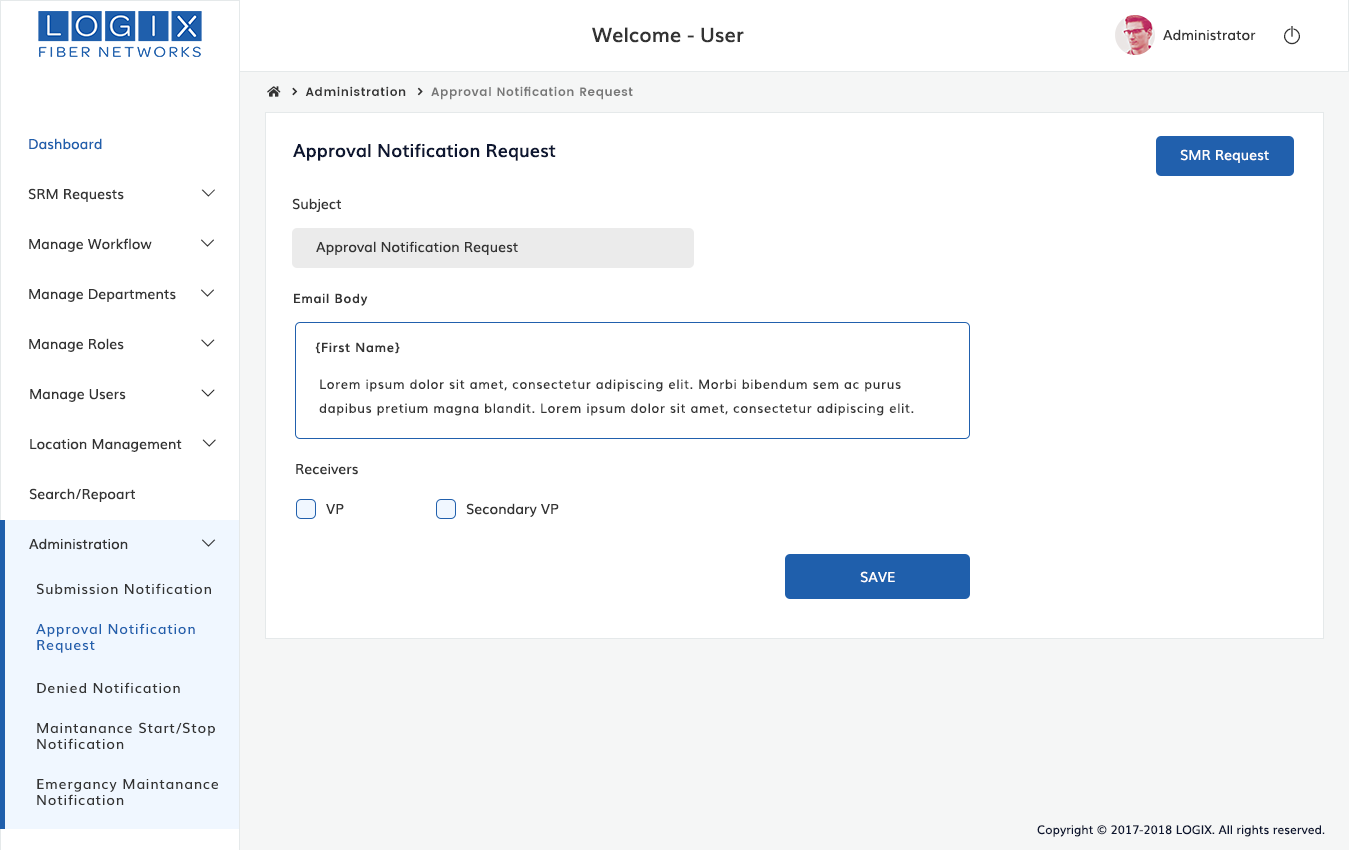 3.0.3 Denied NotificationEmail sent to Originator where the request was denied, by which user and the reason.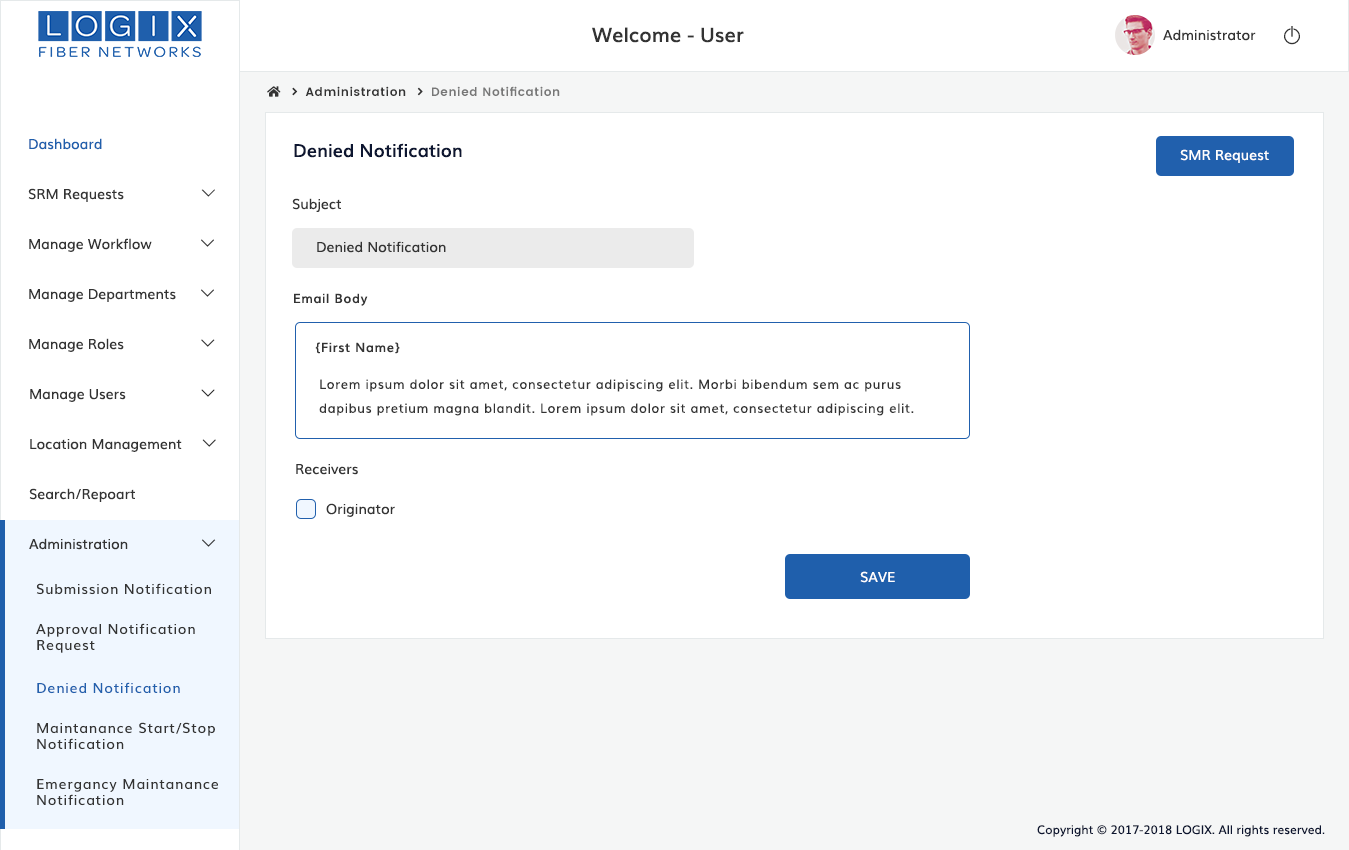 3.0.4 Maintenance Start / Stop NotificationEmail to Originator who submitted the Request when the Maintenance starts and another when it stops.  This also goes out to the Logix Maintenance distribution email address.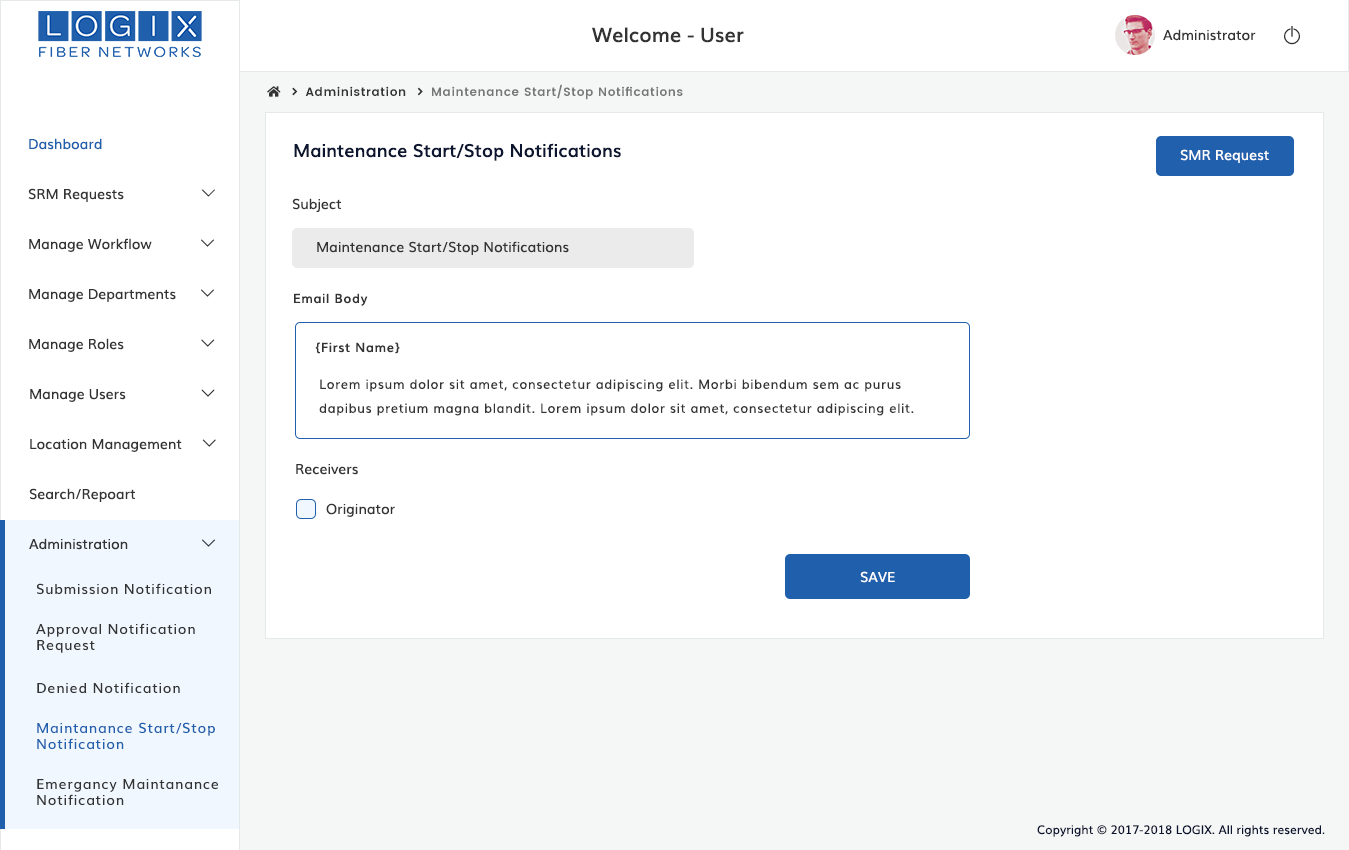 3.0.5 Emergency Maintenance NotificationEmail to all associated parties that an Emergency notification has been submitted and needs approval.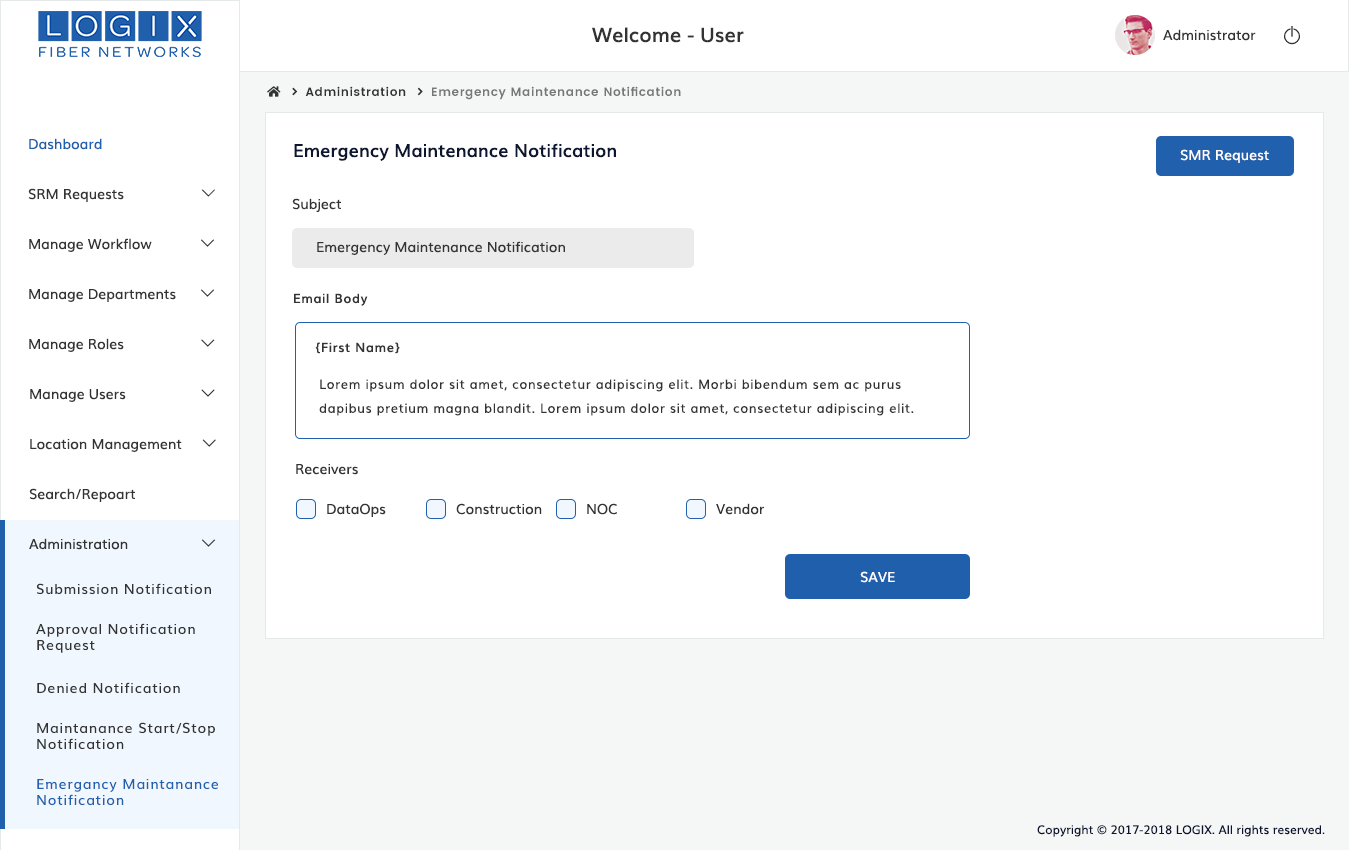 StepAction1.User  can login using by their Username and Password.2. Create username as your own or with your email Id and password,plus there is a “Forget Password” in an option if you forgot your password and retrieve them.3. If user has forgotten password, selects link  “Forget Password”4a.After link is selected, display window that asks user to enter their email ID.  The data will be sending back to the system to validate.4b.System verifies given details:A password reset link will be sent to respective emailClick the link in URL and reset the passwordCreate Request section contains the below fields,Name of RequestorOffice PhoneDepartmentCellphoneProgram/Project NameCreate Request section contains the below fields,Name of RequestorOffice PhoneDepartmentCellphoneProgram/Project NameStepAction1From the dashboard, navigate to SMR REQUESTS  Click Create Request Menu2After clicked, Create A Request Form will be displayed.Fill in the fields on the form, as appropriate.3Name of  the requestor field should be an auto.Enter the phone number of office4Select and choose department from the provided list5Enter the mobile number to the  Cell Phone field6Write down the name of project in the project field7After filled all the field click  and save button .Next proposed changes form will display.Proposed Changes section contains the below fields,Location Of WorkContact NumberResources/Groups neededType of Maintenance requestFile UploadProposed Changes section contains the below fields,Location Of WorkContact NumberResources/Groups neededType of Maintenance requestFile UploadStepAction1Create request information will be shown on the top section (2.3.1 form data should be displayed)2Next authority will Fill in the fields on the form, as appropriate.3Select and choose the  location of work from  the provided list4Enter the contact number 5Choose Resource or groups if you need to support with your work 6Write down the type of maintainance request 7If you have any attachment files you can upload through the file field and submit request  button.Remove button to removed attached file 8 After submit this form ,Submit SMR form will displayedSubmit SMR section contains the below fields,Date of proposed workTime of proposed workWork RequestedFileSubmit SMR section contains the below fields,Date of proposed workTime of proposed workWork RequestedFileStepAction1Request form data,status of request and proposed form data should  display on the top of the section .2Next higher authority member(Next concerned department)  will fill in the  remaining fields on the form , as appropriate.3Write down the date when the work is gonna start.4Enter the Actual time to finish the work in the time of proposed work field5Briefly and thoroughly explain about the sought of issues of facing for the technician to rectify it clearly for a better use in the future to enter in the work requested field6Write down the Expected time of service in Expected duration field. Upload  the files using  the file field .Remove button enable us to removed the attachement file. After filled all the information click submit request button.7The Request form can be saved as a Draft as information is provided and not submitted until the user is finished with gathering all the information needed for the maintenance activity. Review/Evaluate customer impacts section contains the below fields,Expected Duration of service OutageApproximate number of customers impactedService impactedEstimated costs Review/Evaluate customer impacts section contains the below fields,Expected Duration of service OutageApproximate number of customers impactedService impactedEstimated costsStepAction1After submit SMR Submit form ,Review/Evaluate customer impacts form will be displayed .2Previous entered request form,proposed form,submit SMR form data should view on this top section3Higher Authority(concerned departments) will fill  in the remaining field on the form,as appropriate and send to higher authority(higher department)2Write down the Expected time of service in Expected duration field. After filled the information click submit request.3The Request form can be saved as a Draft as information is provided and not submitted until it is finished with gathering all the information needed for the maintenance activity.SMR Validation section contains the below fields,Work RequestedVP Approval RequiredSMR Validation section contains the below fields,Work RequestedVP Approval RequiredStepAction1After finished evaluate or review customer impacts form ,SMR validation Form will display here .2Request form,proposed changes,SMR Submit ,Review form,these all the  information  will show on the top of the section.3Higher authority member  will fill in the field on the form ,as appropriate2Briefly and thoroughly explain about the sought of issues of facing for the technician to rectify it clearly for a better use in the future to enter in the work requested field3If need VP approval tick in the approval section 4Click Submit Button ,will send a request to higher department  to get an approval. 5If you need to get an  approval from VP,tick yes button of VP approval required field6Related requested information will show on the history section7After gathering all the information, will send request to his higher authority for get an  approval, the higher authority should schedule the date for maintenance8Once the request  is approved. It will send to noc for confirmation. The request will show on the SMR Calendar and email notification will receive to the orginatorRe-analyze section contains the below fields,Location of WorkContact NumberResourcesType of maintenanceDate of proposed workTime of proposed workWork Requested File Re-analyze section contains the below fields,Location of WorkContact NumberResourcesType of maintenanceDate of proposed workTime of proposed workWork Requested File StepAction1Request form,proposed changes,SMR request form,evaluate form ,these all form information will display on this section 2Review again what you requested ,If you  need to update the information ,you can update through this form. 7After changes has done click submit request button to send request to higher authority.8Once the request  is approved. It will send to NOC for confirmation. The request will show on the SMR Calendar and email notification will receive to the orginatorAdd Step section contains the fields,Step NameStatus NameSelect ActivitiesCapable UsersNotificationsAdd Step section contains the fields,Step NameStatus NameSelect ActivitiesCapable UsersNotificationsStepAction1In Manage WorkFlow menu from the  dashboard  Click Add Step sub menu which present below2Write down the Name of step  in the step field3Choose and select Activities from the provided list4 Choose the capable users from the list as your needs 5Tick notification from  the below notification check list and save it6If you want to add more steps, click an ADD MORE  button and fill in the fields as appropriate.7All work flow list shown on the Work Flow menu section under the submenu of Manage WorkflowCreate Department sections contains the below fields,NameDescriptionCreate Department sections contains the below fields,NameDescriptionStepAction1Choose “Manage Departments” menu from  the dashboard 2Click “Create Department” menu under the submenu of Manage Department3Create the new department  name in the name field as your needs4Add Descriptions to the  department  field and save  it5After created the Department ,the new department  list will be shown in the departments list  sectionAssign UsersAssign users section contains the  below fields,Select DepartmentUsersAssign UsersAssign users section contains the  below fields,Select DepartmentUsersStepAction1Choose MANAGE DEPARTMENTS from dashboard  Click Assign Users menu2Select  a department  name from the select department drop down list 3Then click those users are in need to add your department, you could add single or multiple users from the drop down list4After added users to department then click  and save buttonCreate Role section contains the below list,Role name DescriptionAbilitiesCreate Role section contains the below list,Role name DescriptionAbilitiesStepAction1Choose MANAGE ROLES from dashboard  Click Create Role menuWhich present below2To create a role ,Enter the name of role   ,add description about  the role , either can choose single or multiple abilities from it and save Create users sections contains  the below list of fields,NameEmailDepartmentRoleCreate users sections contains  the below list of fields,NameEmailDepartmentRoleStepAction1Create a user name in the name field2Enter the Email Address 3Select the department  name  from drop down list you want to add the user4Select a role from  the dropdown list .5Then click do not notify checkbox otherwise notification will send via respective email6After completed ,click save button field 7New users list will shown in the users list sectionCreate Market section contains the below fields,Create marketDecriptionCreate Market section contains the below fields,Create marketDecriptionStepAction1Write down the name of market in the market field (Eg:Dallas,Tulsa)2Add description for the market and save it 3If needed, repeat steps to add multiple marketsCreate Location section contains the below fields,MarketLocationDescriptionCreate Location section contains the below fields,MarketLocationDescriptionStepAction1Choose Location Management  Menu from  the dashboard click the create Location which is present below2Select Market Name(city) from  the Market name dropdown list(Eg:Dallas,Tulsa, etc)2Type location of particular Market(city)3Add Description if need and save itDevice section contains the below fields,Market NameLocationDevice NameDescriptionDevice section contains the below fields,Market NameLocationDevice NameDescriptionStepAction1In Location Management menu from the  dashboard  Click Add device sub menu which present below2Choose a market name from  the Market name list 3To location field,choose a location  from  the  list4 Enter the device name as per need5Type the description of device and click save buttonAdministration section contains the below fields,SubjectEmail BodyAdministration section contains the below fields,SubjectEmail BodyStepAction1Choose Administration Menu from  the dashboard2Enter the subject for message in the message field3Type name and content of email to email body field4Select originator to receive email notification 5Click and save button to save submission notification messageApproval Notification consist of  the below fields,SubjectEmailReciversApproval Notification consist of  the below fields,SubjectEmailReciversStepAction1Choose Administration menu from  the dashboard ->click Approval notification Request menu which present below2Enter  the name of subject in the Subject  field 3Write down the name and  content to Email body field4Tick receivers from provided list and save it.Approval Notification request  will receive to  concerned receiversDenied Notification Contains below fields,SubjectEmailReceiversDenied Notification Contains below fields,SubjectEmailReceiversStepAction1Choose Administration menu from  the dashboard ->click Denied Notification menu which present below2Enter  the name of subject in the Subject  field 3Write down the name and  content to Email body field4Click receivers and save it.Notification request  will receive to OriginatorMaintenance Start / Stop Notification Contains below fields,SubjectEmailReceiversMaintenance Start / Stop Notification Contains below fields,SubjectEmailReceiversStepAction1Choose Administration menu from  the dashboard ->click Maintenance Start / Stop Notification menu which present below2Enter  the name of subject in the Subject  field 3Write down the name and  content to Email body field4Tick receivers from provided list and save it.Notification request  will receive  through email to OriginatorEmergency Maintenance Notification Contains below fields,SubjectEmailReceiversEmergency Maintenance Notification Contains below fields,SubjectEmailReceiversStepAction1Choose Administration menu from  the dashboard ->click Emergency Maintenance Notification menu which present below2Enter  the name of subject in the Subject  field 3Write down the name and  content to Email body field4Tick receivers from provided list and save it.Notification  will receive to Originator via mail